Investigating the Onset of Postpartum Psychosis:A Review of Psychosocial Factors and Analysis of Women’s Lived ExperiencesRebecca StockleyThesis submitted in partial fulfilment of the requirements of Staffordshire University for the degree of Doctorate in Clinical PsychologyApril 2018Total word count: 17,577 (Excluding references/ contents pages and thesis abstract)THESIS PORTFOLIO: CANDIDATE DECLARATION
AcknowledgmentsFirstly, I would like to acknowledge my academic supervisor, Dr Helena Priest for her helpful feedback and my clinical supervisor, Dr Helen Jones for her thoughtful and timely support. Thank you to Oliver and Jenny Chapman for your helpful contributions. Your strength is inspiring. Thanks also to Action on Postpartum Psychosis for their support with promoting the study. I have been moved by the kindness, bravery and commitment of the mothers who were involved with the study. Thank you for allowing me into your worlds and for helping to make this experience one that I will never forget. You are all amazing. The last three years would not have been possible without the unconditional love and support of my family. Dad and Yvonne, you have provided countless adventures in Wales for the boys, ensuring that school holidays were characterised by fun rather than an absent Mummy. Your time and energy, and the trips back and forth to Chester may have been given unconditionally but are never taken for granted. Thank you both. Jane, you keep my feet well and truly on the ground and nobody makes me laugh quite like you. Even when you’re laughing at me, I know you always have my back. Thank you. Mum, you have been there by my side during every step of the Doctorate. Thank you for the endless cups of tea (and glasses of wine!), the hugs, the laughter, for tolerating my highs and lows, for all your help with the boys, for spotting my typos, for encouraging me to keep going and for telling me when to rest. My darling Ged, thank you for loving me, for your patience, your enthusiasm for what I do and for propping me up when I hit a wall. I dedicate this work to my incredible sons, Ben and Will. I am so proud of the kind, loving, funny and talented boys you are. The last three years have been tricky for us, but you have been patient, understanding and supportive. I would not have been able to do this without your love, cuddles and laughter. Thank you. I love you. ContentsThesis Abstract……………………………………………………………………………………8Paper One: Literature Review Abstract……….............................................................................................10		Introduction………………………………………………………………………………………….11    Predisposing factors………………………………………………………………………….11	    Aetiological accounts…………………………………………………………………………12	Rationale for review……………………………………………………………………………...14	Aim……………………………………………………………………………………………………....15	Method…………………………………………………………………………………………………15		                       Search strategy………………………………………………………………………………….15	 	          Search terms………………………………………………………………………………………16	    Search criteria…………………………………………………………………………………….16	    Screening process……………………………………………………………………………….17    Search result………………………………………………………………………………………19Critical appraisal…………………………………………………………………………………….19    Quality assessment of papers…………………………………………………………….19    Critique of reviews…………………………………………………………………………….19 	    Summary of reviews………………………………………………………………………....20    Critique of qualitative papers…………………………………………………………….21		    Summary of qualitative papers………………………………………………………….24		    Critique of quantitative papers………………………………………………………….24		    Summary of quantitative papers……………………………………………………….28		Results………………………………………………………………………………………………….29		    Theme one: Psychological factors………………………………………………………31	    Theme two: Sociological factors……………………………………………………….32		    Theme three: Birth characteristics…………………………………………………….33				Discussion………………………………………………………………………………………….34Clinical implications……………………………………………………………………………35Limitations of the review……………………………………………………………………36		Recommendations………………………………………………………………………………36 		References………………………………………………………………………………………….37 		Paper Two: Empirical PaperAbstract……………………………………………………………………………………………….42Introduction…………………………………………………………………………………………43    Postpartum Psychosis……………………………………………………………………….43    Rationale for the study…………………………………………………………………….44    Research aims………………………………………………………………………………….45Methodology……………………………………………………………………………………….45    Ethical considerations………………………………………………………………………45    Public involvement………………………………………………………………………….46    Recruitment…………………………………………………………………………………….46    Participants……………………………………………………………………………………...47    Procedure…………………………………………………………………………………………48    Data analysis…………………………………………………………………………………….48    Validity and reliability……………………………………………………………………….49    Epistemological position and reflexivity……………………………………………49Results………………………………………………………………………………………………….51    1) ‘What’s happening?’…………………………………………………………………….53    2) ‘Lack of recognition of the seriousness’…………………………………………57    3) ‘Breast is best?’…………………………………………………………………………….59    4) ‘Trauma’……………………………………………………………………………………….60Discussion……………………………………………………………………………………………63    Clinical implications………………………………………………………………………...67    Implications for Clinical Psychology………………………………………………….68    Strengths and validity………………………………………………………………………69    Limitations and recommendations…………………………………………………69Conclusion…………………………………………………………………………………………70References…………………………………………………………………………………………71Paper Three: Executive SummaryBackground……………………………………………………………………………………….77	Aim……………………………………………………………………………………………………78		Methods……………………………………………………………………………………………78	Findings…………………………………………………………………………………………….80		Summary of Findings………………………………………………………………………….81		Conclusions……………………………………………………………………………………….84		Recommendations…………………………………………………………………………….84		Dissemination…………………………………………………………………………………….85	Helpful information…………………………………………………………………………….85	References………………………………………………………………………………………….86List of figures and tablesPaper One: Literature ReviewTable 1: Inclusion/ exclusion criteria……………………………………………………17Figure 1: Flowchart summary of the literature searchand screening process………………………………………………………………………….18Table 2: Literature review themes and evidence sources…………………….30	Paper Two: Empirical PaperTable 3: Number of years since, birth number of the occurrence of PP and geographical location…………………………………………………………….47Table 4: Superordinate themes and subordinate themes………………………52Paper Three: Executive Summary Table 5: Experiences during the onset of Postpartum Psychosis……………….80List of AppendicesAppendix A: Descriptive summary of the reviewed articles………………………………….88Appendix B: CASP quality assessment for qualitative studies……………………………….104Appendix C: CASP quality assessment for cohort studies………………………………………106Appendix D: CASP quality assessment for reviews……………………………………………….108Appendix E: Ethical Approval………………………………………………………………………………110Appendix F: Consent form……………………………………………………………………………………111Appendix G: Participant Information Sheet…………………………………………………………113Appendix H: Invitation to participate posted on APP’s Facebook page…………………118Appendix I: Risk Assessment…………………………………………………………………………………119Appendix J: Interview questions and prompts………………………………………………………125Appendix K: Integrative analysis of theme one: ‘What’s happening?’……………………126Appendix L: Integrative analysis of theme two: ‘Lack of recognition of the seriousness’………………………………………………………………….141Appendix M: Integrative analysis of theme three: ‘Breast is best?’……………………….146Appendix N: Integrative analysis of theme four: ‘Trauma’……………………………………150Appendix O: Sample transcript with exploratory comments…………………………………160Appendix P: Table of interpretive statements………………………………………………………161Appendix Q: Photograph of statements with transcript reference……………………….164Appendix R: Photographs of the clustering process…………………………………………….164Appendix S: Photographs of the final themes………………………………………………………167Appendix T: Instructions for authors – Archives of Women’s Mental Health……….168Thesis AbstractAs part of a Professional Doctorate in Clinical Psychology, the author of this thesis was particularly interested in investigating the onset of Postpartum Psychosis from a psychological perspective. The investigation included a review of the literature to identify the psychosocial factors involved in the onset of Postpartum Psychosis and an analysis of the lived experiences of women during the onset of Postpartum Psychosis.   Paper one presents a comprehensive review of the literature pertaining to the psychosocial factors involved in the onset of Postpartum Psychosis. Ten papers were identified, and the findings were critically appraised, synthesised and analysed, and are presented as three succinct master themes. Each of the three master themes, Psychological Factors, Sociological Factors and Birth Characteristics contain explicit subordinate themes, depicting a more in-depth account of the evidence regarding the psychosocial factors involved in the onset of Postpartum Psychosis. Paper two presents a qualitative analysis of women’s experiences of Postpartum Psychosis during the onset and early days. Purposive sampling was used to identify seven women from the UK who had lived experience of Postpartum Psychosis without any prior known risk indicators. Semi-structured interviews provided data for an Interpretive Phenomenological Analysis and four superordinate themes describe phenomena associated with the experience during the onset of Postpartum Psychosis. Paper three presents an executive summary of the findings described in paper two, in a succinct and accessible format. The summary is aimed at health care professionals and those interested in finding out more about the onset of Postpartum Psychosis. Word count: 250Paper One: Literature ReviewInvestigating the Psychosocial Factors Involved in the Onset of Postpartum Psychosis: A Literature Review. Target journal: Archives of Women’s Mental Health (Appendix T)Word count: 7927AbstractPurpose: This review presents evidence within the literature regarding psychosocial factors in the onset of postpartum psychosis and synthesises findings to produce a concise overview of pertinent issues. Method: A comprehensive literature search was carried out using PsycINFO, BNI, CINAHL, Wiley online library and a search of literature by experts in the field. Ten papers adhered to the inclusion criteria and the findings were critically appraised, synthesised and presented as key themes following thematic analysis. Results: Thematic analysis identified three master themes: Psychological factors, Sociological factors & Birth characteristics with explicit subordinate themes within each. Conclusions: Despite some methodological limitations across the papers, the authors describe important psychosocial factors which may be important in the onset of postpartum psychosis. Some conflict in findings and inconsistencies in how variables are described and classified, emphasise the complex nature of psychosocial factors and highlight the importance of the individual within their own psychosocial context. Key words: postpartum psychosis, psychosocial, perinatal. Word count: 152IntroductionPostpartum Psychosis (PP), also referred to as puerperal psychosis or postnatal psychosis, is a severe mental illness which occurs in women soon after the delivery of a baby, usually within the first few days or weeks. PP affects one to two women per 1,000 deliveries (Berrisford, Lambert & Heron, 2015) and is characterised by delusions, hallucinations, bizarre behaviour and mood lability (Heron, McGuiness, Blackmore, Craddock & Jones 2008). PP is associated with negative consequences, such as impaired mother and infant bonding, (Hipwell, Goossens, Melhuish & Kumar, 2000), infant abuse and neglect (Chandra, Bhargavaraman, Raghunandan &Shaligram, 2006) and risk of recurrent psychiatric illness (Robertson, Jones, Haque, Holder & Craddock, 2005). Despite the emergence of some well-established risk indicators, PP can appear to occur “out of the blue” (Heron et al., 2012) and can be associated with catastrophic outcomes, including suicide, (Appleby, Mortensen & Faragher, 1998) and infanticide (Spinelli, 2004). PP is considered a psychiatric emergency (Berrisford, Lambert & Heron, 2015) and the priority is to keep the mother and baby safe, often in an inpatient psychiatric unit or ideally in a psychiatric mother and baby unit (NICE, 2014). In their 1937 paper, Karnosh & Hope, who describe the “stormiest of psychoses developing in the period immediately after delivery”, recount a case from 1848 whereby a woman was tried for the murder of her baby during a time which she was suffering from “puerperal mania”. It appears that PP is no new phenomenon and was first recognised in the 1820s and 1830s (Davis, 1836), yet research into the possible causes is a relatively recent movement with a paucity of evidence compared to other perinatal health research. Predisposing factors	There is compelling evidence to suggest that women with a previous diagnosis of schizophrenia (Sit, Rothschild & Wisner, 2006), women with existing diagnoses of Bipolar Disorder (BD) and women with a family history of PP in a first-degree relative (Jones & Craddock, 2001) are at far higher risk of developing PP symptoms than those without such indicators. Catastrophically, for women with both a previous diagnosis of BD and who also have a first-degree relative with experience of PP, the risk of onset is 74%. Primipara women are also more likely to develop PP than multiparous women (Kendell, Chalmers & Platz, 1987; Agrawal, Bhatia & Malik, 1997; Blackmore et al., 2006). Although research has identified some risk indicators, discussed above, little else is known about the onset of PP amongst women who do not have such risks, suggesting that the aetiology of PP may be multifaceted and as such, varying accounts in the literature reflect a range of perspectives. Aetiological accounts	Biomedical perspective. Owing to the temporal relationship between childbirth and the onset of PP symptoms, much of the literature considers biomedical accounts of PP. The role of hormones in the onset of PP has been investigated, for example Cookson (1982) described rapid falls in oestrogen and progesterone as a trigger for PP but there is no consistent evidence for hormonal differences between women with PP and controls (Jones & Smith, 2009), suggesting that hormonal factors may account for a vulnerability to developing PP. Stress vulnerability perspective. The stress vulnerability model (Flemming & Martin, 2012) describes how a biopsychosocial vulnerability to schizophrenia symptoms interacts with a person’s capacity to manage stress and the point at which that stress may results in schizophrenia symptoms. Glover, Jomeen, Urquhart & Martin (2014) describe a stress vulnerability model within the context of pregnancy and childbirth. They propose a complex interaction between precursor factors such as lack of social support, anxiety, depression, trauma and sleep deprivation; factors which are also precursors to other perinatal mental health conditions, non-puerperal psychosis, and the stress vulnerability context of pregnancy and childbirth. 	Sleep deprivation. Sharma, Smith and Khan (2004) demonstrated an association between sleep deprivation and the onset of PP. Women who developed PP had longer labours and more often laboured at night time, resulting in sleep deprivation and insomnia, one of the immediate symptoms of PP. Since sleep loss is a common experience for new mothers, it stands as a plausible contributing or precipitating factor in the emergence of PP. 	Primiparae. There is much agreement in the literature, that PP is more common in primiparous women (women having their first baby) than in multiparous women (women who a babies after their first) (Kendell, 1985; Kendell, Chalmers & Platz, 1987; McNeil, 1988; Howard, 1993). 	Psychosocial influences. While perspectives discussed above have been well researched, less is known about psychological and sociological implications. Evidence suggests that onset of PP may be more complex than a single perspective explanation. The literature is scattered with indications that psychosocial factors may be involved and a complex, multifaceted account, considering interactions between biological and psychosocial factors, as recommended by Kumar, Marks, Weick & Hirst (1993), would offer a more accurate and comprehensive understanding. Nager, Johansson & Sundquist (2006) identified a link between a poor socioeconomic environment and the onset of PP, while Schöpf & Rust (1994) found that psychological stressors increase the incidence of postpartum psychoses. Pregnancy and delivery complications, having a caesarean section, having a female baby and shorter gestation periods have also been associated with an increased risk (Kendell et.al, 1987) but so far, inconsistencies in findings and a paucity of evidence means that by and large, accounts remain biomedical. Stressful life events have been implicated in affective illnesses (Ambelas, 1987). Importantly, Kumar, Marks, Wieck & Hirst (1993) demonstrated that women with PP who did not have a prior history of BD or schizophrenia were three times more likely to have experienced a life event in the year leading up to delivery than control participants. This finding indicates that stressful life events are important in the onset of PP amongst women without any known risk indicators, and as such, considerable stress would seem a plausible explanation.  Despite the important findings in relation to the onset of PP, no single model considers the role of various psychosocial factors in the onset of PP and although factors such as previous experiences of a related illness, familial experience of schizophrenia and first pregnancy are undeniably important in the risk of onset, failure to take other credible contributing factors into account means that current the understanding of PP is not comprehensive enough. Glover et al.’s (2014) description of a stress vulnerability model within the context of pregnancy and childbirth promotes a move towards a multifaceted account, but such accounts are in their infancy.  Rationale for review NICE (2014) recommended the development of a tool for routine clinical use, to improve the identification of women at risk of developing PP. If this is to be done effectively, then PP needs to be better understood. Despite a lack of clarity and sparseness in the existing literature, there is sufficient evidence to hypothesise that psychosocial factors may well play an important role in the onset of PP. To what degree and specifically how, is currently unclear and a comprehensive review of what is already known about psychosocial factors may facilitate an in depth, more inclusive understanding of the illness. Since early detection is a key mediator in the prevention of the catastrophic outcomes associated with PP (Giles, Lambert & Heron, 2015), it is critical that heath care professionals can be adequately vigilant for all clues as to the potential onset of PP, not just for women where there is a known, clear-cut risk. In the case of the many out of the blue episodes (Heron et al., 2012), identification of other risk indictors may be paramount in terms of awareness and in the critical, early detection, intervention and treatment. A review of the existing findings regarding psychosocial factors would pull together important issues, highlight gaps and inconsistencies in research and facilitate a better understanding of the risks associated with PP. An account of this nature may have important implications for those women without known risks, such as a previous diagnosis of BD or a personal or familial history of schizophrenia.AimThis literature review aims to review, evaluate and synthesise what is known about the psychosocial factors associated with the onset of postpartum psychosis. MethodSearch strategyInitial scoping of the literature provided an insight into a somewhat limited evidence base regarding the psychosocial factors involved in the onset of PP. There appeared to be a disproportionate number of studies focusing on biological, genetic and other predisposing factors compared with psychosocial factors and when psychosocial factors were studied, it was largely as a secondary consideration. The informal scoping informed the decision to include quantitative, qualitative and other reviews in this literature review, as well as highlighting the importance of focusing on papers which addressed psychosocial factors as a main feature. An electronic search of the literature was carried out in March 2017 and re-run in June 2017. Stage one was the systematic searching of three well established and reliable online databases. Stage two was a search of the Wiley online library (http://onlinelibrary.wiley.com) which was chosen due to the breadth and depth of its multidisciplinary resources, covering life, health, physical and social sciences; all pertinent disciplines for PP. Stage three was a search of expert literature published on the Action on Postpartum Psychosis (APP) website (www.app- network.org). APP is a UK based charity that supports women and families affected by PP as well as facilitating research into PP. By accessing their publication listings online, it was possible to identify research conducted by experts in the field in an efficient way. The following databases were used for stage one of the search and chosen for their appropriateness to the topic. Other databases (such as EMBASE) were trialled but returned many irrelevant articles, despite concise and appropriate search terms. EMBASE is a database which contains many medical articles and the few appropriate articles that were returned during these trials were duplicates of articles which had already been identified through other databases:PsycINFOBNI (British Nursing Index)CINAHL (Cumulative Index to Nursing and Allied Health)The same search terms for the above databases were used to search Wiley online library. For the expert search, all articles listed on the Action on Postpartum Psychosis website were included.Search terms The following search terms were informed by the initial scoping exercise and by focusing on the specific characteristic of the title of this literature review:Search criteriaThe following criteria (Table 1) were used for screening the articles identified and the results of the screening process are included in the final review (see Figure 1 for a flowchart of the screening process). Table 1: Inclusion and Exclusion criteria Screening Process The search yielded 171 articles: Six duplicates were removed, and the articles’ titles and abstracts were screened according to the inclusion/ exclusion criteria, leaving a total of 22 articles. The specific inclusion and exclusion criteria were instrumental in the elimination of so many titles at this stage. The main reason for excluding many articles was because the focus of the article was not mainly on PP. Research focused largely on postnatal depression, referring to PP as part of a wider perinatal mental health focus. Other issues included a lack of focus on psychosocial factors with relation to PP and accounts of symptomology, prognosis, incidence and recovery were prevalent. The remaining shortlisted articles were read in their entirety and a further 12 were removed in adherence to the inclusion/ exclusion criteria, leaving ten articles for inclusion. Of the 12 articles excluded, the main issue was a lack of differentiation between PP and other perinatal difficulties. Although there was a stronger focus on psychosocial factors amongst the remaining 22 articles, specific reference to PP as a distinct perinatal illness was not evident enough in the 12 excluded articles to draw direct conclusions about the psychosocial factors involved with PP. Figure 1: Flowchart summary of the literature search and screening processSearch resultsFive quantitative papers, three qualitative papers and two literature reviews, all made substantial reference to the role of psychosocial factors in the onset of PP. Critical appraisal process A descriptive summary of the reviewed articles, including the aim(s) of the study, sample characteristics, methodology and key findings is in appendix A. For quality assessment and critical appraisal, the qualitative, quantitative and review papers are presented and synthesised separately since the method of appraisal for each is different. Quality assessment of papers Checklist tools provide a comprehensive way of checking validity, reliability and applicability, three key concepts to consider when undertaking quality assessment (Booth, Sutton & Papaioannou, 2016). Minimally adapted versions of the qualitative research (appendix B), cohort study (Appendix C) and systematic review (Appendix D) CASP tools facilitated a structured evaluation of the qualitative, quantitative and review literature. The items for each of the CASP tools were entered on separate tables (see appendix B, C & D) and each paper was scrutinised individually to determine whether it met the criteria for each of the items on the relevant CASP tool. Responses to the items for each study were colour coded to demonstrate the overall quality of each study as well as to provide an easy access comparison.  Critique of reviewsHoward (1993) provides a review of transcultural issues in puerperal mental disorders. The review contains a separate section about PP with specific reference to psychosocial factors. The review was not systematic and did not describe the procedure for inclusion of articles, therefore, it is not possible to say with any certainty, whether the review was a balanced representation of evidence or whether the evidence presented was of good quality. Nevertheless, the review presents findings regarding the possible associations between psychosocial factors and onset of PP, highlighting evidence both in favour of and against this notion, while acknowledging a paucity of evidence to provide certainty about the aetiology of PP. The author describes how life events may not be significant in the onset of PP for at risk women; however, the review fails to acknowledge that this does not account for women who are not deemed to be at risk of developing PP. It is important to establish whether life events may be significant risk indicators in women with no known risks, since PP is known to appear “out of the blue” (Heron, 2012).  The author describes concordant evidence regarding primiparity as support for a psychological account and highlights other psychological phenomena, such as single motherhood, poor marital relationships (in the case of PP relapse), the birth of a female baby amongst Indian mothers, which can be understood in terms of cultural pressure, and distressing birth issues such as dystocia (difficulties of childbirth whereby contractions are ineffective), prematurity and caesarean section. By reviewing relevant literature, Kendell (1985) explored the implication of psychological and somatic factors in the genesis of puerperal mental disorders. Despite it not being a systematic review, it concisely summaries several emotional factors associated with a risk of developing PP and is therefore pertinent to a review of psychosocial factors in the onset of PP. Being a first time, immigrant or unmarried mother; stillbirth or perinatal death; caesarean section and difficult labour were all identified as factors in the genesis of PP; however conflicting findings were outlined for some of these factors (being a first time or unmarried mother; increasing maternal age and stillbirth or perinatal death). The author concludes that emotional factors may also be involved in the genesis of PP, alongside physical factors. Summary of reviewsBoth reviews sampled relevant material but assertions about the psychosocial factors involved in the onset of PP should be interpreted cautiously due to a lack of clarity regarding the methodology and quality assessment of the papers described in each review. The reviews outline conflicting summaries with respect to primiparity: Howard (1993) presents a compelling argument for primiparity as a risk indicator, while Kendell (1985) highlights mixed findings on the matter. Both reviews identify delivery by caesarean section as a risk for developing PP, while comparison of the two reviews brings about some question with respect to marital and relationship status: Being a single mother may be associated with PP; however, there are conflicting findings with respect to marital status. While some studies found marital status to be significant in the onset of PP, others have not. This example demonstrates the breadth of measurable psychosocial factors and emphasises the complex nature of identifying such phenomena, compared to a single, biological factor, for example. The reviews highlight different psychosocial factors but both state the need to better understand this phenomenon in relation to PP and conclude that such factors (defined as emotional factors by Kendall, 1985), may well be important in the onset of PP. Critique of qualitative studiesGlover, Jomeen, Urquhart & Martin (2014) carried out a thematic analysis of women’s experiences of puerperal psychosis and their perceptions of its cause. Seven women from specialist psychiatric services in the North of England took part in semi-structured interviews. Four themes were identified: the path to PP, unspeakable thoughts and unacceptable self, “Snap out of it” and perceived causes. Justification for the study was clear and plausible conclusions were drawn with relation to psychological theory. A qualitative interview method was appropriate for the study; however Interpretive Phenomenological Analysis may have been a more robust approach than inductive thematic analysis due to its emphasis on seeking to provide detailed examination of human lived experiences (Smith, Flowers & Larkin, 2009). This is of further importance when considering generalisability of the findings: The sample was a small, self-selecting sample from a specialist mother and baby mental health service in the UK, a service that is not widely available across all regions of the country and there was no reference to the analyst’s epistemological stance or evidence of reflexivity. Despite the sampling limitation, the researchers were vigorous in developing the themes, triangulating their results, both within the study team and externally and providing data extracts to support the themes. Thippeswamy, Dahale, Desai & Chandra (2015) studied explanatory models of postpartum psychosis in India through interviews with 123 women with a history of postpartum psychosis and their family members. Content analysis identified three types of account; biomedical, psychosocial stressors (both childbirth and non-childbirth related) and supernatural. With respect to this review, the psychosocial stressors are of interest and consisted of interpersonal problems, poor support, gender of the baby, death of first child, and personality factors with a psychosocial stressor. Psychosocial stressors were the second most common explanatory model while some people held more than one EM. Content analysis is limited to a descriptive account and as such, does not really get to the root of the psychosocial processes involved with the onset of PP; however, it provides a useful account to help professionals to understand what might be going on and was an appropriate choice of methodology given the aims of the study. The themes are well described, and the results are presented clearly, offering a credible psychosocial account alongside the biomedical perspective. The results are limited in terms of generalisability due to specific socio-cultural issues: For example, the gender of the baby is likely to be related to the immense pressure women in India face, to have a male baby. That said, it may be hypothesised that other similar cultural stresses have a role in the onset of PP. There are no details about how the authors arrived at the themes and no evidence of triangulation outside the research team. Reflexivity throughout the analysis process is not described, so although the authors regrouped to resolve differences following independent analysis, the results would be more credible with further attention to rigour. 	Robertson & Lyons (2003) explored the experiences of ten women who were diagnosed with PP in the UK in the past ten years, to gain an understanding of living through and past the illness. Using semi-structured interviews, grounded theory analysis resulted in three main categories; puerperal psychosis as a separate form of mental illness, loss and relationships and social rules. Higher order concepts, living with emotions and regaining and changing self were identified. Questions were related to effects of the illness and life after postpartum psychosis but of interest to this review, is the focus on participants’ understanding and explanation about what caused the illness. Women saw childbirth as a precipitant to mental illness and described feelings of stress leading up to the birth and trauma during the birth or labour. Methodologically speaking, the sample was a broad sample of women who had experienced both inpatient and community care settings and careful consideration of the relationship between the researcher and participant was evident. The fact that the interviewer had previously interviewed the participants may have impacted negatively on the quality of the data: It is possible that important information, previously shared, was not repeated during the interviews due to an assumption that it had already been heard.  A major limitation of the study was that data saturation was not achieved, a core principle of grounded theory which strengthens the validity and reliability of findings. This paper is limited in terms of relevance to this review; however important findings within the separate form of mental illness category demonstrate psychosocial processes, as well as the conflict between descriptive explanations of the illness and the overall perception of cause. Overall, women felt the cause was biological but still described stress and trauma, psychological concepts, as precipitants to illness. Interpretation of this conflict may be hindered by the failure to reach data saturation.  Summary of qualitative studiesThe qualitative papers provide some good insights into some of the psychosocial factors involved with the onset of postpartum psychosis. Although the authors did not specifically set out to investigate such factors exclusively, synthesis of the relevant findings provides a valuable overview of the role psychosocial factors may play in the onset of PP. The papers identified various pregnancy related factors and trauma or difficulties relating to the birth as important issues in the genesis of PP. Accounts of onset all stipulated stress or psychological difficulties, and indeed, a psychosocial EM was held by a third of the participants in one study (Thippeswamy et.al, 2015). This conflicts with Robertson & Lyons’ (2003) findings which showed that most women held biological accounts of their illness, however the participants in this study also described psychological difficulties, stress and trauma, as precipitants to their illness. All the studies had methodological limitations and although the aims and findings were clearly descried and mostly well justified, there was a general failure to take measures to ensure that the results were reliable and valid with little evidence of reflexivity, a concept that high quality qualitative research depends on in terms of rigour. Critique of quantitative studies Kumar, Marks, Weick & Hirst (1993) recruited 88 pregnant women from the UK to explore psychosocial and neuroendocrine influences on PP. Results demonstrated that women with a history of depression or control participants were three times more likely to have a life event in the year preceding onset of illness compared to women with a history of BD or schizoaffective disorder: For these women, there was instead an enhanced growth hormone response to an apomorphine challenge test, F (2,27)= 5.45, p=.01. Diagnosis was determined using the schedule for affective disorders and schizophrenia, and by screening hospital notes. Life events during the 12 months prior to expected delivery were recorded by frequency. Data collection for life events is not described and details pertaining to what constitutes a life event are not offered, therefore it is impossible to depict specific psychosocial factors for the study and as such, causes difficulties insofar as synthesising the results with other studies that do define such factors. If the life events had been defined, it may have been possible to identify factors which are specifically associated with onset. It is not clear why the authors chose the 12-month period leading up to birth as the period of observation; in doing so, they fail to acknowledge ongoing stress which may be the result of prior life events. In terms of strengths, the choice of statistical analysis for this data was appropriate and a full data set was obtained at the six months follow up point. 	Kendell, Chalmers and Platz (1987) investigated the temporal relationship between childbirth, psychiatric contact and factors involved in the genesis of puerperal psychoses in Scotland by analysing 470, 000 records from a 12-year period, obtained from a linked obstetric and psychiatric register containing women with an age range between 15-44. Factors increasing risk of admission include primiparae, not being currently married (specifically those who are windowed, separated or divorced rather than being single), having a caesarean section, and infant death. Amongst those admitted, there were a significant number of female babies born as well as history of previous spontaneous abortion. The findings support other studies with respect to primiparae and manic-depressive illness and indeed strengthen the argument that PP may well be a manic-depressive type of illness rather than related to schizophrenia. The authors were rigorous in ensuring data accuracy and the sample size was remarkable with a wide age range and the long-time frame strengthens the reliability of the findings. Due to the wide geographical coverage, the findings may be applied to the UK population, since it is anticipated that the social demographic is mostly inclusive. The authors failed to interpret the significance of giving birth to a female baby, yet subsequent research identified similar findings (Thippeswamy, et al., 2015) and were able to explain them credibly, in terms of cultural ethnicity. 	Using existing data from 88 clinical records for a large area of Sweden, over the course of four and half years, McNeil (1988a) investigated whether women whose psychoses occur only postpartum differ clinically or epidemiologically from those who have psychotic episodes, both postpartum and at other times. Women who developed PP only were more often of a higher social class and older compared to women with prior psychoses as well as PP. The difference in social class, age of onset and severity between women who developed PP only and the other two subgroups may support a conclusion that PP is a different form of illness. The research also supports the theory that PP rates are higher amongst primiparas women, again demonstrating that patients with only PP represent a special kind of patient, separate to those who have experienced psychosis before. Despite a relatively small sample size and the presentation of descriptive statistics only, the findings are clear enough to make theoretical speculations. The sample was from a large geographical area which means that the results are more easily generalised, however, the sample was older and had higher parity than the general reproducing population in Sweden so conclusions regarding age and parity should be interpreted cautiously. Although there is a reasonable six-month follow-up, the authors recognise that some women may have been classified as a PP case only at the time of data collection but subsequently classed as non-PP, an insurmountable methodological limitation for this study, given the time-frame. Bilszta, Meyer & Buist (2010) investigated changes in sleep/wake activity during pregnancy and the postpartum period for 38 women in Melbourne, Australia with a history of PP, BD or healthy controls. Importantly the researchers also collected psychosocial histories and data pertaining to the quality of the close partner relationship. No differences in sleep/wake activity were found between women with a history of BD and/ or PP and a control population while Women with a history of BD or previous PP were more likely to report emotional problems during the current pregnancy (p<0.05), more likely to report a history of childhood sexual abuse (p<0.05) and reported more marital dissatisfaction (p=0.02) than control participants. There was no difference in social status or in the quality of social support reported. Although the statistical analysis (repeated measures, multilevel model) was appropriate for the data, small sample size compromises the interpretation of the higher levels of relationship dissatisfaction and is a major limitation of this study. The data was not captured consistently which has implications for data quality and could have been improved if this had been standardised. Otherwise, the study was methodologically sound, using the most appropriate tools available and paid careful attention to ethical issues. Recruitment was via private psychiatrists and from advertising through local support groups for participants with a history of bipolar disorder or PP and through antenatal clinics and private hospitals for control participants. This may affect the generalisability of the findings; however, there was homogeneity with respect to age, marital status, employment status, socioeconomic status and level of education. McNeil (1988b) studied the psychosocial aspects of labour and delivery through personal observation of 22 cases of postpartum psychosis in southern Sweden, to yield some clues as to early signs, precipitants or causes. Observational data pertaining to experiences and behaviours of women and their husbands, and relationships with others, as well as to the new born child was collected by a participant observer from 88 women with prior non-organic psychosis and 108 control women. Data was scored in a systematic manner using standardised scoring scales. The 22 cases were derived from the index sample, from which PP developed only in the cases of those women with a previous psychosis.  There were greater psychosocial difficulties amongst those who developed PP. Findings suggest that being left alone during the birth has some effect on the onset of PP, as did less emotional support from husbands. Maternal anxiety was unusually high in PP cases when father did not attend the birth and women who received less help from the midwife were more likely to develop PP. In another of his papers, (McNeil, 1988c) describes conflictual relationships towards the child, but this study demonstrated how negative reaction to a new-born, did not link to onset. The author presents a clear rationale and hypothesis for the study, used standardised 4-5-point rating scales for data collection, describes ethical considerations and has clearly thought about cost-benefit: In clinical research, observer effects can have a negative impact on the findings. McNeil (1988b) chose to interact when appropriate during the observation period, since this has been found to cause less stress and influence than a non-interacting observer, an ethically justified decision. The results are generalizable to the Swedish population since the data was captured from 11 cities and sensible conclusions are drawn. Summary of quantitative studies	The studies vary in quality with some limitations such as sample sizes, and methodological shortcomings, such as Kumar et.al. (1993), not defining specific life events. For the most part, the generalisability of the findings is good. There are some issues with the interpretation of data, such as insufficient power to interpret higher levels of relationship dissatisfaction, (Bilszta et al., 2010) and the failure to interpret the significance of having a female baby (Kendell, et.al., 1987).	The studies support the primiparae theory and there is a striking sense that relationships, for example, being unmarried, relationship dissatisfaction and inadequate emotional support from partner, may play an important role in the onset of PP. In general, psychological wellbeing seems to bear some impact on the onset of PP, since increased psychosocial and emotional difficulties were found to be important factors. 	Some conflicts were observed, such as the impact of social status upon onset: Bilszta et al., 2010 reports no significant differences in social status factors, while McNeil (1988) reports higher social statuses for women who developed PP. Similar conflicts were identified regarding age: McNeil (1988a) demonstrated that PP is prevalent in an older population, while Bilszta et al., (2010) found no significant difference of age. Possible explanations will be described in the discussion. ResultsThe final ten papers included in the review were analysed using thematic analysis (Braun & Clarke, 2006). This method was chosen because it allows for interpretation of findings, which is particularly important for this review because the data has been extracted from papers which may not have exclusively focused on psychosocial factors. Relevant data pertaining to psychosocial factors was extracted and thematic analysis provides a sensible and coherent method for analysing and making sense of the mixed data from various sources. Repeatedly reviewing the studies facilitated the initial development of a set of codes, i.e. difficulties in the antenatal period, trauma, interpersonal which were collapsed and refined to reduce a large set of codes to three master themes, all consisting of specific subordinate themes (table two). Table two: Literature review themes and evidence sourcesTheme one: Psychological factors	Evidence for psychological factors was identified in all ten papers, with findings falling into four subthemes: Trauma, Psychological distress, Antenatal stress and Relational and personality. Howard (1993) reported no effect of life events in the onset of PP for at risk women; however this summary of findings does not account for any possible effect of life events on women without any known risks. 	Trauma. The death of a first child or perinatal death are associated with the onset of PP (Thippeswamy et al., 2015) and an increased likelihood of contact with or admission to psychiatric services (Kendell et al., 1987). Previous spontaneous abortion was also associated with psychiatric admission (Kendell et al., 1987) and higher levels of childhood sexual abuse were reported amongst women with a history of BD or previous PP than by healthy controls (Bilszta, et.al. 2010). Psychological distress. Glover et al. (2014) described women’s perception of a link between anxiety and depression with the onset of PP. Women identified other factors that are known risks for other perinatal mental illness and non-puerperal psychosis such as sleep deprivation, unplanned pregnancy, conflict between work and motherhood and the feeling of falling short in their mothering. Women described unspeakable thoughts and an unacceptable sense of self as contributing to their experiences of PP. Contrary to findings reported by Howard (1993) regarding the insignificance of life events, Kumar et.al. (1993) identified life events as an important contributing factor in the onset of PP in women without any known risk indicators, however, specifically which life events contribute to onset is not clear. Robertson & Lyons (2003) wrote about childbirth as a precipitant of mental illness while Kumar et.al. (1993) describes childbirth as a significant stress which may precipitate first episode psychosis. Finally, McNeil (1988b) reported greater psychosocial difficulties amongst women who developed PP. 	Antenatal stress. Explanatory accounts of PP suggest that it often starts during the antenatal period (Glover et.al., 2014).Stress leading up to the birth (Glover et.al., 2014; Robertson & Lyons 2003) and difficult events linked to pregnancy (Glover et.al., 2014) are associated with the onset of PP. Women with a history of BD or PP are more likely to report emotional problems during a subsequent pregnancy (Bilszta, et.al. 2010). Relational and personality. Personality factors, such as the ability to manage stress or the existence of interpersonal difficulties may have a role in the onset of PP (Thippeswamy et al., 2015), although it was not possible to predict onset by observing interactions and associated behaviours during labour (McNeil, 1988b). Not currently being married increases the risk of admission to psychiatric care following birth (Kendell, 1987) while increased marital dissatisfaction is reported to be higher among women with a history of BD or previous PP than healthy controls. Theme two: Sociological factorsEvidence for sociological factors were identified in seven of the papers, with findings falling into three subthemes: Sociological, Cultural and Need for social and emotional support. 	Sociological. Glover et.al. (2014) identified conflicts between work and motherhood as a possible contributing factor in the onset of PP. McNeil (1988a) found that there was a higher risk of developing PP for older women, although Kendell (1984) reports conflicting findings regarding this. Woman in a higher social class are more likely to develop PP (McNeil, 1988a), while being widowed, divorced or separated presents more of a risk factor compared to being married (Kendell et.al., 1987), as does being a single mother (Howard, 1993). Kendell et al. (1987) proposed that an increased risk of developing PP may be explained by psychosocial changes which take place in the perinatal period. Cultural. Thippeswamy et al. (2015), Kendell et al. (1987), and Howard (1993) all found evidence to suggest that PP was more common in women that had given birth to a female baby and inferences are drawn about culturally specific pressures in India, where it is the preference for a woman to give birth to a son (Thippeswamy et al., 2015; Howard, 1993). Furthermore, Howard (1993) found more incidence of PP in the developing world and Kendell (1984) described more incidence in immigrant mothers. Need for social and emotional support. Glover et.al. (2014) discussed the phenomenon of judgement by others at the time of PP, including the notion that women should “snap out of it”, and how judgement and lack of understanding from families is detrimental to recovery. Poor social support (Glover et al., 2014; Thippeswamy et al., 2015) and less emotional support from husbands (McNeil, 1988b) have both been linked to incidence of PP. Theme three: Birth characteristicsEvidence for birth characteristics were identified in six of papers, with findings falling into three subthemes: Negative birth experiences, Experiences of poor support during labour and the first-time mother. Negative birth experiences. More cases of PP have been reported in women who experienced trauma or dystocia during labour or birth (Robertson & Lyons, 2003; Howard, 1993) and in women who had caesarean sections (Kendell, 1984 & Kendell et.al., 1987) or premature births (Howard, 1993). Experiences of poor support during labour. McNeil (1988b) found that anxiety in PP cases was unusually high when fathers did not attend the birth and women who went on to develop PP, received less support from the midwife during labour. More cases of PP were identified in women who received less positive support or who were left alone during labour.  	The first-time mother. Four papers (Kendell et.al, 1987; McNeil, 1988a; Howard, 1993; Kendell, 1984) confirmed primiparity as a factor in the onset of PP. Kendell et.al. (1987) reported a greater number of psychiatric admissions in first time mothers, while McNeil (1988a) identified a significant reduction in PP rates for subsequent reproductions. Howard (1993) interpreted the higher risk in primiparas women as evidence for a psychological account, proposing that it is the singular transition to parenthood which may trigger the PP response. DiscussionThis review synthesised and critically evaluated findings regarding psychosocial factors in the onset of PP from ten papers. The review identified three master themes pertaining to psychological factors, sociological factors and birth characteristics which are helpful in providing a framework to facilitate an understanding of PP from a psychosocial perspective. The review highlights the relevance of psychological wellbeing before and around the birth and sheds light on several factors which may be important in determining a woman’s vulnerability to developing symptoms of PP. Analysis of the findings demonstrate how various stressors leading up to the birth, or related to the pregnancy and labour, may be integral in the onset of illness. Women described feelings of stress leading up to the birth (Robertson & Lyons, 2003) and anxieties and distress which started before the birth, as well as difficult events linked to the pregnancy and birth, in their perceptions of cause (Glover et.al.,2014). Furthermore, a psychosocial stress explanatory model, consisting of prenatal difficulties such as interpersonal problems, poor support and the stress related to the death of a first child was a common explanation amongst women (Thippeswamy et.al., 2015).The review confirmed primiparity as a key factor in the onset of PP and it may be important to consider this in the context of stress: It is likely that the prospect of becoming a mother for the first time holds inherent stress and focusing on the characteristics of such stress may help us to better understand this phenomenon. PP is more prevalent when giving birth to a female baby. If this is related to cultural pressures (Thippeswamy et.al., 2015) then this issue may also be understood in terms of stress and demonstrates how perinatal stress could depend on the individual within their own psychosocial context. Further weight is added to this perspective when considering the higher incidence of PP in immigrant mothers (Kendell, 1984) who may face unique psychosocial stresses. Other psychosocial circumstances, such as being an unmarried mother (Howard, 1993) being older or in a higher social class age (McNeil, 1988a) were identified as evidence for onset of PP but findings vary widely across the studies. These factors may well contribute to the onset of PP; however, it is possible that they are only relevant within an individual’s own psychosocial environment; that is, if it has an impact on the individual. If the above issues are considered in relation to a stress vulnerability model within the context of pregnancy and childbirth (Flemming & Martin, 2012) the factors discussed in this review may act as precursors, in a complex interaction, leading to the onset of PP. Unmet emotional support needs were identified as contributory, as was the experience of caesarean section in some cases. It may depend largely on how important these factors are to the individual as to whether they cause significant enough distress to become a factor in what may be a complex aetiological picture. 	Childhood sexual abuse is a known contributor to the onset of schizophrenia (Varese et.al., 2012) and indeed, higher levels of childhood sexual abuse were reported amongst women with a history of BD or previous PP than by healthy controls (Bilszta, et.al. 2010). This observation is important because it shows a link between precursors of other psychiatric illnesses, as such further emphasising the importance of the individual’s psychological wellbeing before giving birth. Clinical implicationsIf a routine tool for identifying woman at risk of developing PP is to be effective, then it should include psychological assessment to explore psychological and sociological issues and difficulties as well as an assessment of need and capacity to manage adversity. The psychosocial factors identified by the review are, in some ways, meaningless in isolation, but psychological assessment would facilitate a more accurate understanding of how such factors may impact on an individual.The findings from the review are particularly helpful in terms of identifying women who may be vulnerable to developing PP when there are no other known risk indicators; however, it is unclear how well assessed predisposing factors are considered during antenatal care. Psychosocial factors have a role in the onset of PP and the summarised evidence may be useful in raising awareness amongst health care professionals and in women who have chosen to have a baby. Limitations of literature reviewOnly ten papers were included in the final review due to the specificity of the search criteria. It is possible that findings related to psychosocial factors in the onset of PP have been missed due to the nature in which they are described in the wider literature. Papers which did not explicitly differentiate PP as a separate disorder were excluded, yet findings regarding psychosocial factors in general perinatal illness may be applicable in facilitating an understanding of the onset of PP.This review was carried out by one investigator and thematic analysis was developed independently which causes implications for subjectivity. Attention to transparency regarding the search process, development of themes and interpretation of findings minimise the influence of subjectivity. RecommendationsAlthough the review identified some pertinent psychosocial factors, a deeper appreciation of the experience of onset of PP may clarify the nature and relevance of such factors as well as identifying other possible precursors, which is of great importance in understanding PP in women for whom it appears to be out of the blue. Research into aetiology of PP often includes women who are already known to be at risk; as such, results may be skewed, and it is not possible to interpret what is happening for the women who seem to develop an episode of PP out of the blue. To better understand what is happening for these women during the onset of PP, it makes sense to ask those who have experienced it. Examination of the lived experience of the onset of PP in women who have no other known predisposing or familial risk indictors may be immensely valuable in terms of understanding what is happening at this critical time and in seeking to further predict the onset of this devastating illness. ReferencesAmbelas, A. (1987). Life events and mania. A special relationship? British Journal of 	Psychiatry 150, 235-240. Agrawal, P., Bhatia, M.S. & Malik, S.C. (2016). Postpartum Psychosis: A Clinical 	Study. 	International Journal of Social Psychiatry Vol 43, Issue 3, pp. 217 – 	222. Appleby, L., Mortensen, P.B. & Faragher, E.B, (1998) Suicide and other causes of 	mortality after post-partum psychiatric admission. The British Journal of 	Psychiatry, 173 (3), 209-211. Booth, A., Sutton, A. & Papaioannou, D. (2016). Systematic Approaches to a 	Successful Literature Review. 2nd Edition. London: Sage. Bergink, V., Bouvy, P. F., Vervoort, J. S., Koorengevel, K. M., Steegers, E. A., & 	Kushner, S. (2012). Prevention of postpartum psychosis and mania in 	women at high risk American Journal of Psychiatry; 169, 609-615. Berrisford, G., Lambert, A. & Heron, J. (2015). Understanding postpartum Psychosis. 	Community Practitioner, 88, 5:22. Blackmore, E. R., Jones, I., Doshi, M., Haque, S., Holder, R., Brockington, I., & Craddock, N. (2006). Obstetric variables associated with bipolar affective puerperal psychosis. The British Journal of Psychiatry, 188(1), 32-36.Braun, V. & Clarke, V. (2006) Using Thematic Analysis in Psychology. Qualitative 	Research in Psychology, 3, 77-101. Chandra, P.S., Bhargavaraman, R.P., Raghunandan, V.N.G.P., Shaligram, D. (2006). Delusions related to infant and their association with mother–infant interactions in postpartum psychotic disorders. Archives of Women’s Mental Health, 9:285–288.Cookson, J.C (1982). Postpartum mania, dopamine and oestrogens. Lancet, 2, 672. 	Davis, D.D. (1836) The Principles and Practice of Obstetric Medicine. Taylor & 	Walton: London. Fleming, M. P. & Martin, C.R (2012). From classical psychodynamics to evidence 	synthesis: the motif of repression and a contemporary understanding of a 	key mediatory mechanism in psychosis. Current psychiatry reports; vol. 14 	(no. 3); p. 252-258Glaser, B. G. & Strauss, A. L. (1967) The Discovery of Grounded Theory. Chicago: 	Aldine. Glover L., Jomeen, J., Urquhart, T. & Martin, C. (2014). Puerperal 	Psychosis – a qualitative study of women’s experiences. Journal of 	Reproductive and Infant Psychology, Vol 32 (3), 254-269. Heron, J., McGuiness, M., Blackmore, E.R., Craddock, N. & Jones, I. (2008). Early 	Postpartum Symptoms in Puerperal Psychosis. BJOG: An International 	Journal of Obstetrics & Gynecology, 115:348-353.Heron, J., Gilbert, N., Dolman, C., Shah, S., Beare, I., Dearden, S., Muckelroy, N., 	Jones, I. & Ives, J. (2012). Information and support needs during recovery 	from postpartum psychosis. Archives of women’s mental health, 15, 155-	165. Hipwell, A.E., Goossens ,F.A., Melhuish,  E.C., Kumar, R. (2000). Severe maternal psychopathology and infant–mother attachment. Developmental Psychopathology, 12:157–175.Howard, R. (1993). Transcultural issues in puerperal mental illness. International 	review of psychiatry, 5, 253-260.Jones, I., & Craddock, N. (2001). Familiarity of the puerperal trigger in bipolar 	disorder: Results of a family study. The American Journal of Psychiatry, 	158(6), 913-917.Jones, I. & Smith, S. (2009). Puerperal psychosis: identifying and caring for women 	at risk. Advances in Psychiatric Treatment Nov 2009, 15 (6) 411-418.Karnosh, L.J & Hope, J.M (1937). Puerperal Psychoses and Their Sequalae. Presented 	at 93rd Annual meeting of the APA, Pittsburgh. Kendell, R.E. (1984). Emotional and physical factors in the genesis of puerperal and 	mental disorders. Journal of Psychosomatic Research,29:1, 3-11.  Kendell, R., Chalmers, J., & Platz, C. (1987). Epidemiology of puerperal psychoses. 	The British Journal of Psychiatry, 150(5), 662-673.Kumar, R., Marks, M., Wieck, A. & Hirst, D. (1993). Neuroendocrine and 	psychosocial mechanisms in postpartum psychosis. Progress in Neuro-	psychopharmacology & biological psychiatry: An international research, 	review and news journal. Vol 17 (4), 571-578.McNeil, T.F. (1988a). Women with nonorganic psychosis: psychiatric and 	demographic characteristics of cases with versus cases without postpartum 	psychotic episodes. Acta Psychiatrica Scandinavica, 78, 603-609. McNeil, T.F (1988b). A prospective study of postpartum psychoses in a high-risk 	group: Relationship to psychosocial aspects of labour and delivery. Acta 	Psychiatrica Scandinavica, 78, 471-477. McNeil, T.F (1988c). A prospective study of postpartum psychoses in a high-risk 	group: 	Relationship to life situation and experience of pregnancy. 	Meltzer-Brody, S., Maegbaek, M.L., Medland, S.E., Miller, W.C., Sullivan, P. & Munk-	Olsen, T. (2017). Obstetrical, pregnancy, and socio-economic predictors for 	new-onset severe postpartum psychiatric disorders in primpiparous women. 	Psychological Medicine, 47 (8), 1427-1441.Nager, A., Johansson, L. M., & Sundquist, K. (2006). Neighborhood socioeconomic environment and risk of postpartum psychosis. Archives of women's mental health, 9(2), 81-86.NICE (2014). Antenatal and Postnatal Mental Health: Clinical Management and 	Service Guidance. Retrieved from: 	https://www.nice.org.uk/guidance/cg192/chapter/1-recommendations.Public Health Resource Unit (2006). The Critical Skills Appraisal Program: making 	sense of evidence. Public Health Resource Unit, England. Retrieved from 	http://www.casp-uk.net/Robertson, E., Jones, I., Haque, S., Holder, R., Craddock, N. (2005). Risk of puerperal 	and non-puerperal recurrence of illness following bipolar affective puerperal 	(post-partum) psychosis. British Journal of Psychiatry, 186:258–259.Schöpf, J. & Rust, B (1994). Follow up and family study of postpartum psychoses. 	European Archives of psychiatry and clinical neuroscience, 244 (2), 101-111. Smith, J.A., Flowers, P. & Larkin, M. (2009). Interpretive Phenomenological Analysis: 	Theory, Method and Research. London: Sage. Spinelli, M.G. (2004). Maternal infanticide associated with mental illness: 	prevention and promise of saved lives. American Journal of Psychiatry, 	161:1548–1557.Varese, F., Smeets, F., Drukker, M., Lieverse, R., Lataster, T., Viechtbauer, W., Read, 	J., Van Os, J. & Bentall, R. (2012). Childhood Adversities Increase the Risk of 	Psychosis: A Meta-analysis of Patient-Control, Prospective- and Cross-	sectional Cohort Studies, Schizophrenia Bulletin, Volume 38 (4), 661–671.Paper Two: Empirical PaperWomen’s Experiences of Postpartum Psychosis During the Onset and Early DaysTarget journal: Archives of Women’s Mental Health (Appendix T)Word count: 7992AbstractPurpose: Postpartum Psychosis (PP) affects around one to two women per 1,000, following childbirth and is associated with negative consequences. PP is characterised by delusions, hallucinations, bizarre behaviour and mood lability. Although research has identified some strong risk indicators, little is known about the experiences of women for whom the onset of PP appears to come ‘out of the blue’. This study analyses women’s subjective experiences of the onset and early days of PP in a sample without any known risk indicators. Method: Semi-structured interviews were conducted focusing on seven women’s experiences during the onset of PP. Participants were identified on social media and transcripts were analysed using Interpretative Phenomenological Analysis. Results: Four super-ordinate themes were identified comprising ‘What’s happening?’, ‘Lack of recognition of the seriousness’, ‘Breast is best?’ and ‘Trauma’. 12 subordinate themes depicted anxieties, difficulties, distress, unusual behaviour, and reflections on the possible precipitating and perpetuating factors involved in the experience of PP. Conclusions: An interpretive account of the onset and early days of PP for women with no known risk indicators provides insight into how PP might be experienced, barriers to identifying the presence of PP and possible contributing factors. Keywords: postpartum psychosis; perinatal; interpretative phenomenological analysis.Word count: 193IntroductionPostpartum Psychosis Postpartum Psychosis (PP) is a serious mental illness which affects one to two women per 1,000, following childbirth (Berrisford, Lambert & Heron, 2015). Characterised by delusions, hallucinations, bizarre behaviour and mood lability (Heron, McGuiness, Blackmore, Craddock & Jones, 2008), PP is associated with negative consequences, such as impaired mother and infant bonding, (Hipwell, Goossens, Melhuish & Kumar, 2000), infant abuse and neglect (Chandra, Bhargavaraman, Raghunandan & Shaligram, 2006) and risk of recurrent psychiatric illness (Robertson, Jones, Haque, Holder & Craddock, 2005). It has also been associated with suicide, (Appleby, Mortensen & Faragher, 1998) and infanticide (Spinelli, 2004).Biological explanations describe falls in oestrogen and progesterone levels as a trigger for PP (Cookson, 1982) however; evidence is inconsistent (Jones & Smith, 2009), suggesting that hormonal factors may account for a vulnerability. The Stress vulnerability perspective applies the principles of a stress vulnerability model (Flemming & Martin, 2012) to the context of pregnancy and childbirth (Glover, Jomeen, Urquhart & Martin 2014) suggesting that the onset of PP depends on both predisposing factors and a woman’s capacity to manage stress. There is compelling evidence to suggest that women with a previous diagnosis of schizophrenia (Sit, Rothschild & Wisner, 2006), women diagnosed with Bipolar Disorder (BD) and women with a family history of PP in a first-degree relative (Jones & Craddock, 2001) are at higher risk of developing PP. For women diagnosed with BD, who also have a first degree relative with a history of PP, the risk of onset is 74%.The known link between BD and PP means that there is a strong research focus on BD related PP, (Heron, McGuiness, Blackmore, Craddock & Jones, 2008; Bergink et al., 2012). While such research is invaluable, there is limited knowledge about the onset of PP in women with none of these known factors. Evidence suggests that being a first-time mother (Kendell, Chalmers & Platz, 1987; McNeil, 1988; Howard, 1993; Kendell, 1984), difficult birth experiences (Robertson & Lyons, 2003; Howard, 1993; Kendell 1984 & Kendell et.al., 1987), psychological distress (Glover et al., 2014), traumatic life experiences (Thippeswamy, Dahale, Desai & Chandra, 2015; Kendell et al.; 1987; Bilszta, et.al. 2010), personality (Thippeswamy et al., 2015), antenatal stress (Glover et.al., 2014; Robertson & Lyons 2003), cultural issues (Thippeswamy et al., 2015; Howard, 1993), relationships (Kendell, 1987; Howard, 1993) and sociological factors (McNeil, 1988a) may be associated with the onset of PP. Rationale for the studyExamination of women’s experiences of PP in women with no known risk indictors may be immensely valuable in terms of better understanding this illness.Estimates suggest that PP costs around £53,000 per case (Centre for Mental Health, 2014), but the overall cost to society of treating perinatal mental health, outweighs the cost of implementing appropriate services (Maternal Mental Health Allicance, 2014). Increased knowledge and understanding about the onset of PP will help to ensure that services can manage care effectively. NICE recently (2014) recommended the development of a tool for routine clinical use, to improve the identification of women at risk of developing PP. Developing a comprehensive tool requires more knowledge and evidence than existing research proffers. Since current findings regarding the risk of onset are primarily linked to existing or predisposing and familial mental health indicators, there is a paucity of evidence to account for the incidence of PP amongst women for whom PP appears to occur out of the blue. The proposed study will add to existing evidence about PP, improving our understanding of the onset, and potentially increasing the likelihood of health care professionals recognising the signs. Qualitative research is viewed as ‘rich’ and ‘real’ (Robson, 1993) and has a quality of ‘undeniability’ (Smith, 1975) providing credibility for findings. Previous qualitative work has focused on living with PP (Robertson & Lyons, 2003), perceptions of the cause (Glover, Jomeen, Urquhart & Martin, 2014) and explanatory models (Thippeswamy, Dahale, Dasai & Chandra, 2015). The present study focuses on experiences during the onset and early days. Since the aim of the research is to examine women’s experiences, according to their own perspectives, Interpretative Phenomenological Analysis (IPA) was chosen for its emphasis on seeking to provide a detailed examination of human lived experiences (Smith, Flowers & Larkin, 2009). Research AimsThe aim of the study is to examine the lived experience of PP during the onset and early days. The study seeks to retrospectively capture these experiences by means of interviewing women with lived experiences. MethodologyEthical Considerations 	Ethical approval was received from Staffordshire University Ethics Committee (Appendix E). Capacity to consent was assessed by the researcher and written consent was provided by the participants (Appendix F). Due to the potential for distress to occur when discussing emotive topics, sources of support were signposted within the participant information sheet (Appendix G). Women who were currently experiencing a psychiatric crisis were excluded due to the potential for participation to increase distress. Public involvement	Involving the public in research helps to improve quality and credibility (INVOLVE, 2012). The researcher consulted a woman and her husband, distant relatives of the researcher with lived experience of PP, for advice regarding the proposed study. Their feedback was used to develop the protocol for recruitment and in the development of the materials used for consent.Recruitment The sample was identified on social media with the support of Action on Postpartum Psychosis (www.app-network.org). Participants were 18 years or over, with capacity to consent. Since no distinct diagnosis of PP appears in the Diagnostic and Statistical Manual of Mental Disorders, Fifth Edition (DSM-V; American Psychiatric Association 2013), or the International Classification of Diseases (ICD-10; World Health Organisation 1990), women who identified as having experienced PP and were able to recall their experiences, met the criteria for inclusion in the study. There was no time constraint with regards to time elapsed since the episode because the nature of IPA is concerned with how people make sense of their life experiences and imposing a timeframe would prevent potentially important and meaningful experiences from being captured. Due to the focus of the research, women who had previously experienced a psychotic episode, unrelated to the postpartum period or women with a diagnosis of BD or a familial history of PP, schizophrenia or psychosis in a first degree relative were excluded. Women were unable to participate if they were not fluent in English or if they were currently experiencing a psychiatric crisis, as defined by high levels of input from psychiatric services or an admission to psychiatric care. The criteria ensured that the sample was homogenous and appropriate to address the aim of the study. Turpin et al. (1997), suggest six to eight participants for a Doctoral IPA research project. The present study recruited seven participants. Participants 	Participants in the purposive sample who were allocated numbers to preserve anonymity (Table 3) were recruited between December 2017 and January 2018 from the Midlands, North West of England and North Wales. Initial expressions of interest were made directly to the researcher following an advertisement on the APP Facebook page. Experiences of PP ranged from two to 22 years ago but despite this range, all participants were able to recall their experiences. Until recently, PP was not prevalent in the public domain and the charity APP was only established in 2011, so understandings of PP may have changed somewhat during this timeframe. That said, participant seven, who only identified with the phenomenon years later when APP was established, gave an account of PP which is reflected in nine of the 12 subordinate themes. This suggests that while it is important to acknowledge the possible impact of an awareness shift and potential limitations relating to reminiscence, the effect of these factors on the validity of the study may be only minimal.Table 3Number of years since, birth number of the occurrence of PP and geographical locationProcedure An advert was posted on the APP Facebook page by the director of the charity (Appendix H). 25 women expressed interest and were sent a copy of the participant information sheet (Appendix G). Interested parties were provided with the opportunity to ask questions by either telephone or email. Seven women were forthcoming in confirming their desire to participate, at which point, mutually convenient times for interviews were arranged to take place in the individual’s home (See Appendix I for risk assessment). During the interview visit, capacity to consent was assessed and verbal and written consent was obtained by the researcher (Appendix F). Interviews were recorded on an audio device, and interview questions and prompts focused on encouraging participants to talk about their experiences (Appendix J). When the interview was completed, partipants were debriefed, reminded of the timeframe for withdrawing their data and signposted to the section in the participant information sheet regarding sources of support. Data Analysis 	All interviews, ranging from 20 to 49 minutes were transcribed verbatim by the researcher and analysed according to IPA principles (Smith et al, 2009). Transcripts were read and reread while listening to the audio recording so that the researcher could become immersed in the data then transcripts were explored, and extracts of interest were identified by close analysis. Exploratory comments covering descriptive, linguistic and conceptual content were developed (Appendix O) and provided the basis for analysing the transcripts to identify emergent themes. The emergent themes were developed into meaningful, interpretive statements, taking account of the descriptive and conceptual value (Appendix P). Each statement contained references to the transcripts it appeared in (Appendix Q), and the statements were clustered by searching for connections across the statements (Appendix R). The analytical process of subsumption (Smith et al., 2009) within the clusters enabled the development of superordinate themes, providing a framework in which to organise subordinate themes (Appendix S). Validity and reliability 	The study demonstrates its quality by adhering to Yardley’s (2000) principles for good quality qualitative research. Regular supervision focused  on reducing the likelihood of any researcher bias and a clear paper trail charting the progress of the study forced the researcher to question the evidence of their claim (Smith, Flowers & Larkin, 2009).Epistemological position and reflexivity IPA is concerned with the interpretation of an experience through engagement with reflections about the significance and meaning of that experience. The focus on experience is consistent with the researcher’s critical realist epistemology in that “Postpartum Psychosis” is seen as a construct and in contrast to a medicalised illness or disorder perspective, it is understood in terms of an expression of understandable distress in response to the experience of adversity such as life events, personal experiences and the impact of society. Furthermore, IPA is underpinned by the epistemological principle that the experience of a phenomenon is mediated by the individual’s thoughts, beliefs and judgements about that experience (Willig, 2008). Therefore, the objective of this IPA study is not to find an absolute, singular truth about the onset of PP, but to provide a rich and comprehensive interpretive account of women’s experiences during the onset. In IPA, the researcher is engaged in a double hermeneutic (Smith et al, 2009): They attempt to make sense of the participant making sense of their experiences. As such, the researcher’s account is second order and since the quality that the researcher and participant share is that of being human, it is important that the researcher acknowledges and is transparent about their biases, personal feelings and preconceptions. The extent to which this can be achieved depends on reflexivity and the willingness of the researcher to engage in strategies to reduce researcher bias. Before commencing the study, the researcher sought clinical supervision to explore her personal circumstances in relation to the research, such as the implications of being a female researcher, her experiences of becoming a mother, and to identify any assumptions. This process of reflexive bracketing (Ahern, 1999) meant that the researcher was able to identify preconceptions about birth trauma; an assumption that may have arisen from her own personal experiences and her professional interests. As a subscriber to trauma informed approaches (Sweeney, Clement, Filson, Kennedy, 2016) for mental health difficulties, and having personally experienced the impact of birth trauma on psychological wellbeing, the researcher reflected on her personal experiences and professional position as was able to identify where this preconception about a possible link between trauma and PP arose from. During the identification of emergent themes phase of the analysis, the researcher was able to adopt a reflexive stance, incorporating the insight she had gained during clinical supervision to develop meaningful interpretive statements, while holding knowledge of her own biases in mind. Padgett (1998) suggested that peer debriefing or support can help to reduce the threat of researcher bias. During the data collection stage of the study, the researcher experienced emotional responses in relation to some of the content of the interviews which resonated with personal experiences. To access and make sense of these feelings, the researcher sought additional clinical supervision, to reduce the impact of these feelings upon the analysis.ResultsThere are four superordinate themes and 12 subordinate themes (Table 4) which are present in a minimum of three cases and on average, in five cases, with three of the subordinate themes, being present in all cases. Comprehensive integrative analysis tables, organised by each superordinate theme, provide many extracts to illustrate evidence for the subordinate themes (Appendices K, L, M and N).Table 4Superordinate themes and subordinate themes 1. What’s happening? 1.a “I just didn’t sleep” (participant 7)Six participants referred to a significant lack of sleep during the onset of PP. The pertinence of this issue was evident, not just by the number of cases, but by the way it was portrayed as a dominant aspect of the experience, with women returning to the point numerous times. 	“For five days, I didn't really sleep” (participant 2)Reflections about severe sleep deprivation depicted experiences far more serious than the level of sleep deprivation expected for a new mother and included accounts of difficulties initiating sleep, suggested reasons for not sleeping and the anxieties contributing to the lack of sleep.“I started to not be able to sleep because I was worrying about not being able to feed him” (Participant 2)“the midwives took her at one point to settle her and let us have some sleep, but I just couldn't sleep” (Participant 3) Sleep deprivation was also cited as a possible causal factor, reflecting an effort to make sense of why they experienced PP. “I think a lack of sleep had a lot to do with it. To start with I wasn't sleeping and then I don't think I could sleep…” (Participant 5)1b. Anxieties relating to the babyAll participants described anxieties relating to the baby, with anxious thoughts concentrating on the baby’s wellbeing, the need to protect the baby from harm, a lack of confidence in their ability to look after the baby and the fear that the baby may be taken away. Some anxieties were driven by beliefs that something terrible might happen to the baby, resulting in women becoming highly protective. Although it is a mother’s instinct to protect her baby, there was a sense of heightened anxiety about this. “So, it was my protective anxiety but just really extreme… I couldn't change her nappies…. I was like, I can't do it, can you do it, so it was definitely anxiety getting worse and worse” (Participant 3)For participant two, this was evidenced by safety behaviours, a known behavioural response to the experience of anxiety (Salkovskis, 1991). “I'd be downstairs cleaning, writing myself instruction manuals on how to look after him…. I would sit and write instructions. So, I did that for myself. I labelled everything, like the erm, steriliser, I went around and labelled everything overnight” (Participant 2)Other anxieties presented as fears that they had, or would, harm, or kill the baby, and in participant 3’s case, this fear became part of a distorted reality. “that was the point when I had started to say something bad is happening or happened, or erm, I think I have done something to my baby… I was like, I get it now. I have basically done something to *baby*, she's died, so I have killed her” (Participant 3)The subordinate theme, ‘Anxieties relating to the baby’ defines the prevalence of anxiety in the onset of PP, with a specific emphasis on the nature of the anxiety, and its relation to the baby. 1c. “There’s something not right” (Participant 5)Participants described the felt sense that something was not right. These feelings, described by five of the participants, were reported as both personal feelings and as feelings expressed by others. “So, the next day, my husband was thinking there's something not right” (Participant 5)The inability to be specific about what was not right emphasized a sense of confusion and characterised this theme. 	“I knew something was wrong, but I couldn't pinpoint” (Participant 1)The subordinate theme, ‘There’s something not right’ depicts the participants’ implicit sense of the illness in the absence of explicit understanding.  Participant 2 stresses her and her family’s lack of awareness about PP, and this may explain, in part, why it was so difficult to detect the specific nature of it. “Nobody would have thought in a million years because we hadn't heard of postpartum psychosis” (Participant 2)Further weight is added to this perspective when consideration is given to how much misinterpretation was made about what was happening by professionals (theme 2b). “They still didn't know what it was, and I don't know how many days I was there before someone said, it's postpartum psychosis” (Participant 5)1d. Not feeling or acting like selfMost of the participants described not feeling or acting like their usual self and a clear sense of ‘out of character’ behaviour and unusual changes, which compromised their sense of identity, were portrayed. This was detected by the women themselves and those around them, who were confused and concerned by changes in behaviour. “Day three post birth was when my behaviour started changing” 	(Participant 4)Frustration in communicating these changes in character to health care professionals was palpable, and a sense that the discreetness of the change, in that it is less distinct than specific symptoms of psychosis, added to the difficulty in identifying the presence of PP. “she is not acting like she normally would be, that's not how she is. I was going in and I was really chatty with them and I seemed as if I was coping with everything, I seemed OK. But my husband was like, that's not who she is, she's not that type of person” (Participant 5)1e. Losing touch with reality All the participants experienced some degree of ‘losing touch with reality’. Auditory and visual disturbances, unusual and distressing beliefs and suspicious or paranoid thinking characterises this subordinate theme. Participants described experiencing racing thoughts and a lack of clarity in respect to reality. For some women, who did not ordinarily identify with spirituality, there was a spiritual background to this aspect of the experience. “I remember thinking that when I had him, angels had been in the room and I’m not a spiritual person, so I think that is all related to the postpartum psychosis because not long afterwards, I started to tell people that I could speak to dead people” (Participant 2)For others, similarly to subordinate theme 1b, which distinctively defines anxiety in relation to the baby, narratives about losing touch with reality often had the baby caught up in them. “oh, I realise what I have done now, but that must have been in my head and I turned around and one of the midwives was taking *baby* away to be resuscitated but that didn't happen in real life” (Participant 3)There was variation in the awareness of losing touch with reality. Participant 3 could not distinguish reality from her distorted version of reality, while other women described a conscious awareness of a distorted reality, with feelings such as not being there, or that it was happening to someone else. “I suppose because it feels like it happened to another person, it's hard for me to say how I felt. I felt like, throughout most of it… like I was watching someone else do it” (Participant 4)Participant 6 captures the unusual nature of this aspect of the experience, by communicating that she had not spoken about some of the experiences to anyone before, due to them being ‘weird’.  “It’s really odd. I have never told anyone any of this. It’s really weird stuff” (Participant 6)The subordinate theme, ‘Losing touch with reality’ defines the distinct distortions of reality that all the participants experienced. 2. Lack or recognition of the seriousness 2a. Keeping up appearancesFour participants described how they were able to present themselves, to the outside world, as though nothing was wrong.  “I looked the picture of health. You would not have thought I was ill. You'd go, she looks immaculate…I used to put makeup on as like me mask. I used to make myself immaculate” (Participant 1)Women concealed their experiences or ignored them, hoping they might stop, or be undetectable. “so, I decided, very stupidly in hindsight that I could hold it together long enough to convince the team that I was OK to go home.  So, I said, I have had a good night's sleep and *baby* was fine and I understood that it was being a new Mum” (Participant 4) A distinct link between fear of the baby being taken away and creating the impression that everything was alright was evident and the contrast between the internal world and the external presentation of the self was powerful. “I think even if people have a checklist of things to ask, like things to do with psychosis and a statement at the top and ask them to sign it saying, by giving us this information and letting us know, we will not take your children away or we are not here to remove children because that's a huge fear” (Participant 6)‘Keeping up appearances’ depicts the process of concealing the internal world and emphasises the fear experienced. This process, which happened during the onset of illness, possibly contributed to the delay in detecting PP. 2b. Misinterpretation of the problem All women described examples of when the onset of PP was attributed to something else, such as exhaustion, being a new mother, the baby blues or a physical complication. “He would go, you're a new Mum, it's normal” (Participant 7)In some cases, misinterpretation of the problem was made by professionals but often people who are close to the woman attributed their sense of something not being right, to other phenomena too. “My Mum, again was like, well she hasn't slept, it's sleep deprivation” (Participant 2)“I had lots of investigations. I had neurological people come down to check things but there was nothing that could say yes, that's what's going on” (Participant 3) The subordinate theme, ‘Misinterpretation of the problem’ describes the degree to which the onset of PP was overlooked by the woman herself, her family and friends and health professionals. 3. Breast is best?3a. Difficulties related to feeding Some participants described difficulties with feeding. Women struggled with breastfeeding for numerous reasons, including circumstantial barriers, such as the baby being in hospital or physical difficulties in doing so. What was significant was the impact these difficulties had on the women. “It was a horrible feeling. I felt like her milk was dirty and I used to forget. My memory went, I would forget everything. Even counting the scoops of the milk, I used to forget, I used to have to throw it away. I don't know how many bottles I threw away cos I was so paranoid of making the baby sick. I was paranoid about everything” (Participant 1)Difficulties with the process and preparation of formula feeding were reported and appeared to be linked to the underlying desire to breastfeed.“Before I had *baby* I always wanted to breastfeed, so I didn't buy him formula, I hadn't brought bottles, so when I had got a little boy at home that I couldn't feed, I didn't have anything to bottle feed him with” (Participant 4)This theme depicts women’s struggles in relation to difficulties with feeding, to the extent that it was significant to women, in their attempts to understand the onset of PP. 3b. Anxieties related to breastfeeding Women described anxieties relating to their struggles to breastfeed. Perceptions of bullying by health care professionals and feelings of failure amongst those who were unable to, or struggled with breastfeeding, provoked particularly high levels of emotion. “I was actually given a leaflet on the emotional damage that you can inflict on your child by not breastfeeding and it actually said that you can emotionally retard them. I just kept thinking, what am I going to do?” (Participant 2)The origin of these anxieties appeared to be rooted in fears or beliefs that the baby was not having its needs met. These fears and beliefs were either intrinsically part of the woman’s existing belief system or had been instilled by the dominant message, ‘breast is best’, which was sometimes experienced as bullying by the participants. “So, I really struggled. I could feed him, but he wasn't getting enough… eventually the midwife came back and erm, her words were, he's clearly starving.... And that phrase just stuck with me” (Participant 4)Distress associated with the perception of being a bad, or not good enough mother, due to difficulties with breastfeeding, perpetuated anxieties about being unable to do so. “I kept going on to them (crisis team) about was how I wasn't good enough for *baby* and *baby* needed a Mum and I couldn't feed him. Just obsessive, just round and round and round” (Participant 4)Anxieties related to breastfeeding describes more than the stress associated with difficulties in breastfeeding: It defines the profound nature of this anxiety, which occurred for some of the women during their experiences. 4. Trauma 4a. Birth traumaParticipants described a range of traumatic birth experiences with a focus on loss of control during the birth. For this sample, loss of control involved medical intervention such as induction, assistance with stage two labour or emergency caesarean sections. Participant 3, who had an emergency caesarean section under general anaesthetic, alongside other complications during labour concluded that the resulting loss of control associated with this trauma, contributed to the onset of PP. “I think some of it is to do with anxiety and losing control of what happened in the birth” (Participant 3) In addition to the perception of losing control, other experiences such as preeclampsia and infections contributed to the experience of trauma. “it was a really difficult birth… I kept saying, my head's blowing up…And everybody ignored me…and they put a wet towel over my head…they did the ventouse. That didn't work. They did forceps, they got her out. They had to cut me…out she came…I didn't get to see her....… They had whisked her off…it was like I was completely irrelevant. Transpired that I had got surgical emphysema” (Participant 7)Birth trauma describes how women make sense of the onset of PP in the context of the trauma which preceded it. 4b. Compromises to the baby’s wellbeing Compromises to the baby’s wellbeing were discussed and interviews depicted the vulnerability of a baby’s life. Accounts reflected experiences when a baby required time in the Special Care Baby Unit (SCBU), and two women endured the terrifying experience of their new born babies stopping breathing. “I suddenly realised there was something not right and she had actually stopped breathing…I was left thinking, I've killed my baby” (Participant 5)My husband came running up the stairs and he'd got *baby* in his arms and *baby* was completely blue, limp, erm…he was really floppy” (Participant 6)Both women described fears relating to these experiences, such as it potentially happening again or their perception of being responsible in some way.  ‘Compromises to the baby’s wellbeing’ describes women’s interpretations of the significance of these experiences in their onset of PP. 4c. Childhood trauma/ distress and traumatic eventsWomen described previous traumatic events and distress, which occurred in their childhood and in the years preceding their pregnancies. Reference was made to childhood abuse, problems within the childhood family setting and difficult relationships with their mothers. “I was a victim of abuse as a child, erm and I relived that” (Participant 2)Interestingly, participant 6 emphasised the relevance of her fractured relationship with her mother in her understanding of her own vulnerability to PP. “because of my issues with my Mum… I think it's a huge impact on people. Those that have got their parents there or a parent that's strong and is supportive…makes a huge difference…my mother in law is amazing, but she’s my mother in law. so, I do think it's a lot to do with your relationship with your family”Miscarriages and significant traumatic life events were part of the story when providing background to the context of PP. “cos I had a miscarriage before I had my little girl” (Participant 1)The subordinate theme, ‘Childhood trauma/ distress and traumatic events’ expresses the focus drawn, by the participant, to the researcher, towards their understanding of the impact that various traumas had in their experience of the onset of PP. DiscussionThe aim of this study was to explore lived experiences of PP during the onset and early days. The study used IPA to analyse interview transcripts from a purposive sample of participants who had no known risk indicators for PP. Four superordinate themes, 1) ‘What’s going on?’, 2) ‘Lack of recognition of the seriousness’, 3) ‘Breast is best?’ and 4) ‘Trauma’ were identified. 	Although it is impossible to know from the findings whether sleep deprivation is a consequence or causal factor in the onset of PP, the important issue is that sleep deprivation characterises this sample and supports previous research into PP. Sharma, Smith & Khan (2004) showed how sleep deprivation may be a precipitant of PP, in women who were predisposed to it, while Glover et al. (2014) found that women identified sleep deprivation as a contributing factor in their experiences of PP. Heron et al. (2008) found that around a quarter of women had no need for sleep or that they could not sleep during the early stages of PP. The present study offers richer insights into the idiographic nature of the experience of sleep deprivation. Many people may identify with some degree of sleep disturbance, but a richer understanding of what that might be like for women during the onset of PP is helpful for health care professionals, women and their families. Women in this study emphasized sleep deprivation as a phenomenon that characterised the onset of PP and it appears to be more prevalent than has been reported (Heron et al., 2008). 	More subtle experiences, as depicted by ‘There’s something not right’ and ‘Not feeling or acting like self’ are undeniably important in the stories women tell but how this translates into a helpful phenomenon is not without problem. In a world where the medical model prevails, diagnosis often depends on clear and distinct symptomology. This is not congruent with the experiences women described and calls to question the way in which mental health and psychological distress is identified. It seems that attracting timely and appropriate help may well be hindered by such intangible experiences. This study stresses the importance of recognising and paying attention to idiosyncrasies in the context of the perinatal period. This is especially important for women who appear to develop PP out of the blue, since a lack of other clinical indications mean that it is already difficult to predict the occurrence of PP in such cases.Anxiety is known to be associated with psychotic disorders (Achin, Sutliff & Roy, 2015) but interestingly, the experience of anxiety amongst the women in this study reflected anxieties relating to the wellbeing of the baby and with difficulties in breastfeeding. Although it is understandable that many women may experience anxieties relating to their baby, differentiating the content of anxious thinking or behaviour might be helpful in the early detection of PP. 	The relationship between difficulties with feeding and anxieties relating to breastfeeding was cyclical in nature. From the outset, the women in this sample either wanted to breastfeed or felt strongly that they should do, due to perceived pressure from health care professionals. In the instance that they could not breastfeed, it seemed to lead to distinct confusion about how to prepare and use formula feeding systems, paranoid beliefs about formula milk harming the baby or distressing feelings of failure as a mother. These experiences perpetuated existing anxieties or introduced further anxieties about their baby’s wellbeing. In an IPA study (Glover et al, 2014), women identified feelings of ‘falling short as a mother’ and similar anxieties about feeling like a failure as a mother, were associated with anxieties related to breastfeeding in this study.Losing touch with reality is one of the most distinct features of other psychotic disorders. Interestingly, for some of the women, the baby was very much part of the story in the theme ‘losing touch with reality’. This theme was part of the experience for all the mothers in the study, but the phenomenon was often hidden from health care professionals and those close to the woman. For women whose experience of PP appears to come out of the blue, the association of the baby in this loss of touch with reality, may provide a subtle indication of the presence of PP. The superordinate theme, ‘Lack of recognition of the seriousness’ perhaps sheds light on why losing touch with reality could be missed by others. Some women made efforts to act like everything was alright, or indeed on the surface, it appeared as if everything was alright. Glover et.al (2014) described women feeling judged by others, and this may go some way to explaining why women concealed their experiences and tried to create the image that all was well. In addition to ‘keeping up appearances’, the difficulties and experiences that the women faced, both internally and those which were evident on the surface, were often attributed to some other cause such as sleep deprivation, being a new mother and the baby blues or even a physical explanation. Although a lack of recognition of the seriousness is understandable in the context of the subordinate themes ‘Keeping up appearances’ and ‘Misinterpretation of the problem’, this research highlights a lack of awareness about PP, both in the wider population but more concerningly within health care services. PP is serious and can have catastrophic consequences, so it is imperative that mental health and perinatal services are adequately informed and able to recognise it. It is possible that the ‘lack of recognition of the seriousness’ is unique to the present out of the blue sample and future research could explore this prediction. If PP could be dealt with quickly and effectively, then economic and catastrophic costs, such as damage to families, impact on children and death or serious injury could be avoided (Maternal Mental Health, 2014). The theme, Trauma supports previous findings. Robertson & Lyons (2003) found more cases of PP amongst women who experienced trauma during the birth and Howard (1993) identified a prevalence of PP in women who had caesarean sections, both of which are reflected in the interpretation of ‘Birth trauma’. Thippeswamy et al (2015) found the perinatal death of a child to be associated with PP. While there were no cases of perinatal death in this study, tentative similarities may be drawn between the loss of a baby and the experience of a traumatic event whereby a baby’s life is compromised, as evidenced in the theme ‘Compromises to the baby’s wellbeing. Kendell (1987) found that previous miscarriage was associated with increased admissions to psychiatric care after the birth of a child and Bilszta et al (2010) identified higher levels of childhood sexual abuse amongst people with PP than in healthy controls. Both experiences were described by participants in the present sample and were interpreted as evidence for ‘Childhood trauma/ distress and traumatic events’. Participants in the present sample described difficult relationships with their own mother and due to the significance women attached to this, understanding about the type of distress which may be pertinent in the onset of PP is increased. The relevance of life events is corroborated by Kumar, Marks, Wieck & Hirst (1993) who report life events as a contributing factor in PP for women with no previous risk indicators.  The present sample offered insights into the distinct types of trauma, distress and life events which were deemed significant in their sense making of the onset of PP. These adversities may be understood in terms of the Power Threat Meaning Framework (DCP, 2018). This framework draws on a variety of models and theoretical perspectives to offer a broad paradigm for which to understand emotional distress. The framework focuses on how power has operated in an individual’s life, the threat this has posed to them, what sense the individual makes of the threat and how the individual has responded to survive.  As such ‘Childhood trauma/ distress and traumatic events’ should be considered when attempting to make sense of distress in women who do not have any known risk indicators for developing PP. For women who are not known to be at risk of developing PP, the findings provide a comprehensive account of what the onset might be like and emphasises the importance of paying attention to the subtle characteristics of the experience, depicted by the themes. Furthermore, implementation of a Power Threat Meaning Framework (DCP, 2018) approach may provide a suitable practice for clinicians to better understand and detect PP type experiences. Clinical Implications The results from the study emphasise the importance of active listening; raising awareness of PP in all perinatal settings; sensitivity and empathy regarding the emotional impact of difficulties with feeding; and the impact of trauma on a woman’s wellbeing in the perinatal period. The Royal College of Obstetricians and Gynaecologists (2011) recommends raising awareness of mental health difficulties and proposes basic training in the identification of current and past mental health difficulties for midwives. By increasing our understanding of PP and disseminating findings in perinatal settings, it may help health care professionals to identify PP type experiences which is especially important for women without any known risk indicators. The ‘lack of recognition of the seriousness’ may be a unique consequence of PP occurring out of the blue, so if professionals can hold knowledge about PP in mind when they see women who are experiencing distress, they may be empowered to consider the possibility of PP.                        Communications from women and their families about sleep deprivation, anxieties, the sense that something is not right and perceptions of a change in character are too easily dismissed. These experiences are subtle due to them not being particularly distinct from the typical experiences many women who do not develop PP go through. Paying attention to the nature of these experiences, remaining curious to the individual’s context, and responding to the presence of distress associated with these feelings may allow health care professionals to effectively identify a potential episode of PP. There is an ethical responsibility for health professionals to recognise signs of mental health deterioration wherever possible. In practice, this may be as simple as professionals querying whether the level of sleep deprivation a woman is experiencing is typical of that expected of a new mother or exploring what it is that makes someone feel that something is not right. A more sensitive and empathetic approach to breastfeeding may reduce the levels of distress a woman experiences in relation to this issue. Mothers should never feel bullied and a sensitive and empathetic approach would reduce the likelihood of this distressing experience. For the first-time mother, breastfeeding is an unknown area and has the potential to provoke feelings of vulnerability and psychological distress. Health professionals should remain mindful of this, and always incorporate this awareness into their practice. Finally, the importance of recognising the impact of trauma on a woman’s wellbeing is critical, and routine psychological assessment with women who have experienced birth related or perinatal trauma, as well as known historical trauma, may alert multidisciplinary teams to women who are vulnerable to a decline in their wellbeing. The presence of trauma should be considered when attempting to predict the onset of PP in women who do not have other risk indications of developing PP.	The clinical implications discussed above can be addressed through education aimed at empowering health care professionals to be more knowledgeable and aware, values which are consistent with Maternal Mental Health’s Alliance’s campaign, ‘Everybody’s Business’ (2014) and the pledge to ensure that all professionals involved in the care of women in the perinatal period are in receipt of perinatal mental health training. Clinical Psychologists working in perinatal mental health teams are well placed to integrate this learning and these concepts, by holding in mind existing pressures for health care professionals and delivering training, supervision and reflective practice in an empathic and sensitive way. Implications for Clinical Psychology The psychological nature of the findings mean that Clinical Psychologists are well placed to assist with the training needs of professionals involved in the care of women during the perinatal period. The Division of Clinical Psychology recommends the provision of Clinical psychology in every perinatal mental health team (DCP, 2016). Clinical Psychologists can assist with delivering training, dissemination of research findings, assessment of psychological wellbeing and the delivery of appropriate therapeutic interventions. They bring a unique and advanced skill set to the understanding and treatment of perinatal mental health problems (DCP, 2016) and can provide a psychosocial perspective through formulation. Formulation adopts a biopsychosocial model (Davey, 2008), which attributes psychological distress to biological, psychological and social factors to provide a comprehensive and holistic account of PP. Strengths and Validity 	The study recruited a purposive sample of participants from various locations in the UK. The analysis followed the methods set out by Smith et.al (2009), and photography, documenting the process, as well as a range of extracts to show the depth and breadth of the analysis ensured that the process was transparent. Findings may contribute to the training of health professionals to increase awareness of PP and strengthen the knowledge base regarding the experience of PP, specifically during the onset and early days. Limitations and Recommendations The research was retrospective in nature, as such it relied upon individuals’ memories of their experiences. Memories may not be reliable due to them being vulnerable to extraneous factors such as time, trauma and attention however, capturing prospective qualitative data for this group has ethical implications. IPA was an appropriate method and with its focus on people making sense of an experience, this limitation is somewhat mediated. The study aimed to be accessible through its use of online recruitment and commitment by the researcher to travel throughout the UK, however the sample was limited in its geographical spread. Participants in the homogenous sample were white British women, so future work including cross cultural exploration may highlight possible differences in a broader demographic, increasing the validity of the findings. Although online recruitment provides a wide reaching and efficient recruitment strategy, the study was limited to women who have accessed or engaged with APP via social media. Since the demographic reached by APP was not known, it is difficult to comment on the true nature of the accessibility of the study and future work may consider additional recruitment initiatives. Future work might benefit from exploring alternative perspectives such as those of partners and family members. Given the clinical implications for the health care workforce, exploration of experiences of perinatal health care professionals might be hugely beneficial in terms of identifying training needs and gaps in knowledge and gaining an understanding of the possible barriers and difficulties in providing high quality care for women. Owing to an absence of other clinical risk indicators in this sample, the findings pertaining to the ‘lack of recognition of the seriousness’ may be unique, and future research may explore this prediction by comparing the experiences of women with known risk indicators and those whose experiences appear to come out of the blue. Conclusion The findings in this study provide an insight into how PP might be experienced, barriers to identifying the presence of PP and possible contributing factors. Women in this purposive sample experienced severe sleep deprivation and their experiences were characterised by anxiety relating to the baby, the sense that something was not right or feeling and behaving unlike themselves. They experienced a loss of touch with reality, but a distinct lack of recognition of the seriousness of the problem meant that onset of PP was not always easily detected. Possible contributing factors included difficulties associated with the feeding process and all women had identifiable traumatic experiences either relating to the perinatal period or past trauma which seemed to present itself as distress in the context of becoming a mother. Results support previous findings regarding the role of sleep deprivation in the experience of PP (Glover et al., 2014; Heron et al.; 2008 Sharma et al.; 2004) but it is not clear whether this is a contributing factor or consequence of the experience. Importantly, the findings highlight specific characteristics of the experience during the onset of PP in women who were not known to be at risk of developing PP and this knowledge can contribute to raising awareness and increasing the detection of PP in this group. ReferencesAchim, A. M., Sutliff, S. & Roy, M. (2015) Treating Comorbid Anxiety Disorders in 	Patients with Schizophrenia: A New Pathway. Psychiatric Times, Vol 	32: Issue 1. Retrieved 	from: http://www.psychiatrictimes.com/special-	reports/treating-comorbid-anxiety-disorders- patients-schizophrenia-new-	pathwayAhern, K.J. (1999). Ten tips for reflexive bracketing.  Qualitative Health Research, 9, 	407-411. American Psychiatric Association. (2013). Diagnostic and statistical manual of 	mental disorders (5th Edition). Arlington, VA: American Psychiatric 	Publishing. Appleby, L., Mortensen, P.B. & Faragher, E.B, (1998). Suicide and other causes of 	mortality after post-partum psychiatric admission. The British Journal of 	Psychiatry, 173 (3), 209-211. Bergink, V., Bouvy, P. F., Vervoort, J. S., Koorengevel, K. M., Steegers, E. A., & Kushner, S. (2012). Prevention of postpartum psychosis and mania in women at 	high risk. American Journal of Psychiatry, 169, 609-615.Berrisford, G., Lambert, A. & Heron, J. (2015). Understanding postpartum Psychosis. 	Community Practitioner, 88, 5:22. Chandra, P.S., Bhargavaraman, R.P., Raghunandan, V.N.G.P., Shaligram, D. (2006).Delusions related to infant and their association with mother–infant interactions in postpartum psychotic disorders. Archives of Womens Mental Health, 9:285–288.Cookson, J.C (1982). Postpartum mania, dopamine and oestrogens. Lancet, 2, 672. DCP (2016) Perinatal Service Provision: The role of perinatal Clinical Psychology. 	BPS: Leicester, UK. DCP (2018) The Power Threat Meaning Framework Overview. BPS: Leicester UK. Davey. G. (2008). Clinical Psychology. UK. Taylor and Francis LTD. Fleming, M. P. & Martin, C.R (2012). From classical psychodynamics to evidence 		synthesis: the motif of repression and a contemporary understanding of a 	key mediatory mechanism in psychosis. Current Psychiatry Reports; vol. 14 	(no. 3); p. 252-258.Glover L., Jomeen, J., Urquhart, T. & Martin, C. (2014). Puerperal Psychosis – a 	qualitative study of women’s experiences. Journal of Reproductive and 	Infant Psychology, Vol 32 (3), 254-269. Heron, J., McGuiness, M., Blackmore, E.R., Craddock, N. & Jones, I. (2008). Early 	Postpartum Symptoms in Peurperal Psychosis. BJOG: An International 	Journal of Obstetrics & Gynaecology, 115:348-353.Hipwell, A.E., Goossens, F.A., Melhuish, E.C., Kumar, R. (2000). Severe maternal psychopathology and infant–mother attachment. Developmental Psychopathology, 12:157–175.Howard, R. (1993). Transcultural issues in puerperal mental illness. International 	Review of Psychiatry, 5, 253-260.INVOLVE (2012) Briefing notes for researchers: involving the public in NHS, public 	health and social care research. INVOLVE, Eastleigh.Jones, I., & Craddock, N. (2001). Familiality of the puerperal trigger in bipolar 	disorder: Results of a family study. The American Journal of Psychiatry, 	158(6), 913-917.Jones, I. & Smith, S. (2009). Puerperal psychosis: identifying and caring for women 	at risk Advances in Psychiatric Treatment, Nov 2009, 15 (6), 411-418.Kendell, R.E. (1984). Emotional and physical factors in the genesis of puerperal and 	mental disorders. Journal of Psychosomatic Research,29:1, 3-11.  Kendell, R., Chalmers, J., & Platz, C. (1987). Epidemiology of puerperal psychoses. 	The British Journal of Psychiatry, 150(5), 662-673.McNeil, T.F. (1988). Women with nonorganic psychosis: psychiatric and 	demographic characteristics of cases with versus cases without postpartum 	psychotic episodes. Acta Psychiatrica Scandinavica, 78, 603-609. NICE (2014). Antenatal and Postnatal Mental Health: Clinical Management and 	Service Guidance. Retrieved from: 	https://www.nice.org.uk/guidance/cg192/chapter/1-recommendations.Padgett, D.K. (1998). Qualitative Methods in Social Work Research: Challenges and 	Rewards. Thousand Oaks, Calif.: Sage. Robertson, E & Lyons, A. (2003). Living with puerperal psychosis: A qualitative 	Analysis. Psychology and Psychotherapy, 76: 411-31.Robertson, E., Jones, I., Haque, S., Holder, R., Craddock, N. (2005). Risk of puerperal 	and non-puerperal recurrence of illness following bipolar affective puerperal 	(post-partum) psychosis. British Journal of Psychiatry, 186: 258–259.Robson, C. (1993). Real World Research. UK: Blackwell Publishing.Royal College of Obstetricians and Gynaecologists (2011) Management of Women 	with mental health issues during pregnancy and the postnatal period. Good 	Practice:14. Retrieved from:	https://www.rcog.org.uk/globalassets/documents/guidelines/management	womenmentalhealthgoodpractice14.pdfSalkovskis, P. M. (1991). The importance of behaviour in the maintenance of anxiety 	and panic: A cognitive account. Behavioural Psychotherapy, 19(1), 6–19.Sharma, V., Smith, A. & Khan, M. (2004). The relationship between duration of 	labour, time of delivery and puerperal psychosis. Journal of Affective 	Disorders, Vol 83, issues 2-3, 	215-220. Sit, D., Rothschild, A. J., & Wisner, K. L. (2006). A review of postpartum psychosis. 	Journal of Women's Health, 15(4), 352-368. Schöpf, J., & Rust, B. (1994). Follow-up and family study of postpartum psychoses 	Part I: Overview. European Archives of Psychiatry and Clinical Neuroscience, 	244(2), 101-111.Smith, H.W. (1975). Strategies of Social Research: The Methodological Imagination. 	London: Prentice Hall. Smith, J.A., Flowers, P. & Larkin, M. (2009). Interpretive Phenomenological Analysis: 	Theory, Method and Research. London: Sage.Spinelli, M.G. (2004). Maternal infanticide associated with mental illness: 	prevention and promise of saved lives. American Journal of Psychiatry, 161, 	1548–1557.Sweeney, A., Clement, S., Filson, B., & Kennedy, A. (2016). Trauma-informed mental 	healthcare in the UK: What is it and how can we further its development? 	The Mental Health Review, 21(3), 174-192.Thippeswamy, H., Dahale, A.,  Desai, G. & Chandra, P.S (2015). What is in a name? 	Causative and explanatory models od postpartum psychosis among patients 	and caregivers in India. International Journal of Social Psychiatry, 61 (8): 	818-823.   Turpin, G., Barley, V., Beail, N., Scaife, J., Slade, P., Smith, J.A., Walsh, S. (1997). 	Standards for research projects and theses involving qualitative methods: 	suggested guidelines 	for trainees and courses. Clinical Psychology Forum, 	108, 3-7.Willig, C. (2008). Introducing qualitative research in psychology: Adventures in 	theory and method (2nd ed.). Maidenhead: McGraw-Hill Open University 	Press. World Health Organisation. (1990). International statistical classification of diseases 	and related health problems, 10th ed. 	http://apps.who.int/classifications/icd10/browse/2016/en	Accessed 26th 	March 	2018. Yardley, L. (2000). Dilemmas in Qualitative Health Research. Psychology & Health, 	15, 215-228.  Paper Three: Executive SummaryWomen’s Experiences of Postpartum Psychosis During the Onset and Early DaysWord Count: 1658BackgroundPostpartum Psychosis is a severe mental illness which affects around one or two women per 1,000 after the birth of a baby1. Postpartum Psychosis is sometimes called puerperal psychosis or perinatal psychosis, but these terms all mean the same, so for this summary, the term Postpartum Psychosis will be used throughout. Every woman’s experience of Postpartum Psychosis is different, but some of the things that might happen are: Strange beliefsSeeing, hearing, feeling or smelling things that are not thereUnusual behaviourDepressionFeeling ‘high’Changeable moodConfusionAnxietyPostpartum Psychosis is sometimes associated with negative consequences, such as difficulties with mother and infant bonding2, infant abuse and neglect3, and the risk of psychiatric illness happening again in the future4. From time to time, there can be catastrophic outcomes, such as suicide5 and infanticide6.Previous research has identified some risk indicators which make women more vulnerable to experiencing Postpartum Psychosis, such as a diagnosis of schizophrenia7 or Bipolar Disorder, or a family history of Postpartum Psychosis8. Less is known about the women who experience Postpartum Psychosis without any of these known risks indicators and for these women, Postpartum Psychosis appears to come ‘out of the blue’. While it is important that health care professionals are aware of these risk indicators, because it helps them to identify women who might be at risk of developing Postpartum Psychosis, it is also vital that we try to understand more about the women who seem to develop Postpartum Psychosis ‘out of the blue’. It has been suggested that various factors, known as psychosocial factors, including things like, being a first-time mother9-12, difficult birth experiences9,11-13, psychological distress during pregnancy14, traumatic life experiences9,15, the nature of personality and how that impacts on our capacity for managing stress15, antenatal stress13,14, cultural issues11,15, poor marital relationships or being a single or unmarried11,16 and sociological factors10 might be associated with a woman developing Postpartum Psychosis. An in-depth exploration of women’s experiences during the early days of Postpartum Psychosis, specifically women whose Postpartum Psychosis occurred out of the blue, provides a valuable and immensely helpful insight into this illness.AimThe aim of the study was to explore women’s experiences of Postpartum Psychosis during the onset (when it first started) and the early days. MethodsSeven interviews were carried out with women who have experienced Postpartum Psychosis and who did not have any of the known risk indicators.Participants were identified through an advert on Action on Postpartum Psychosis’ (APP) Facebook page. Action on Postpartum Psychosis (APP) is the national charity for women and families affected by postpartum psychosis. (Details of their website can be found at the end of this executive summary). During the interviews, the women were asked about their experiences of postpartum psychosis when it started and during the first few days. The interviews were analysed using a technique called Interpretive Phenomenological Analysis which is suitable for this type of work.During the analysis, the researcher looks for patterns and common features. Four key themes and 12 subthemes were identified which describe the experiences the women talked about (Table 5). FindingsTable 5: Experiences during the onset of Postpartum PsychosisSummary of Findings1) What’s happening?1a) “I just didn’t sleep”Women experienced severe sleep deprivation, and this seemed far more serious than what might be expected for a new mother. Sleep deprivation was suggested as a contributing factor in the cause of Postpartum Psychosis and almost all the women in the study talked about sleep deprivation when they tried to make sense of why Postpartum Psychosis happened to them.  1b) Anxieties relating to the babyThis subtheme describes the nature of anxiety during the onset of Postpartum Psychosis. Much of the anxiety that women experienced was in relation to the baby, such as fears about the wellbeing of their baby, a need to protect the baby from harm, a lack of confidence in their ability to look after the baby and the fear that the baby may be taken away from them.1c) “There’s something not right”Participants described a felt sense that something was not right. At the time of illness, these feelings were expressed by the women themselves as well as those around them. The sense that something was not right was difficult for them to describe because women struggled to put their finger on what, specifically was not right. 1d) Not feeing or acting like selfMost of the women described not feeling or acting like their usual self. Women and those around them felt that they were behaving ‘out of character’ and that there were some unusual changes in their thinking and beliefs. 1e) Losing touch with realityThis theme describes how all the women, to some degree, struggled with knowing what was real and what was not. Women talked about unusual auditory and visual experiences, unusual or distressing beliefs and suspicious or confusing thoughts. 2) Lack of recognition of the seriousness of the problem2a) Keeping up appearancesKeeping up appearances describes the things women did to conceal their experiences from others, such as not talking about what was happening to them. Women also described how keeping up their physical appearance on the outside led others to believe that all was well. 2b) Misinterpretation of the problem Women described times when their experiences of Postpartum Psychosis were attributed to something else, such as exhaustion, being a new mother, the baby blues or a physical complication. 3) Breast is best?3a) Difficulties related to feedingThis theme describes various struggles in relation to feeding the baby, such as problems with breastfeeding or a difficulty with the process of formula feeding. Although this is something that many women might experience, women in the study emphasised how significant these difficulties were to them in the context of their Postpartum Psychosis. 3b) Anxieties related to breastfeedingWomen described anxieties relating to their difficulties with breastfeeding. Some felt as though they had been bullied by health care professionals and feelings of failure amongst women who were unable to, or struggled with breastfeeding, were associated with high levels of emotion. 4) Trauma4a) Birth traumaWomen made sense of their experience of Postpartum Psychosis in the context of their traumatic birth experiences. Trauma experiences included interventions, assistance with stage two labour and emergency caesarean sections. Preeclampsia and infections also contributed to the overall perception of trauma. 4b) Compromises to the baby’s wellbeing Some women described situations when their baby’s wellbeing was at risk during or after delivery. The significance of these experiences was discussed in terms of how they affected the onset of Postpartum Psychosis. 4c) Childhood trauma/ distress and traumatic eventsWomen talked about traumatic events and distress which occurred in their childhood and before their pregnancies when they described the onset of Postpartum Psychosis. They specifically drew the attention of the researcher to these events as they tried to make sense of their illness.  Conclusions When there are no known risk indicators of Postpartum Psychosis, the experience can be difficult to recognise but the findings in this study provide a better understanding of what might happen for these women. Women experiencing an onset of Postpartum Psychosis may identify with several of the experiences outlined in the findings. The experience of an onset of Postpartum Psychosis may be overlooked and signs may be attributed to less serious issues such as being a new mother, a lack of sleep associated with having a new born baby, baby blues or physical conditions. It is important that the findings are used to educate and raise the awareness for women who are not known to be at risk of developing Postpartum Psychosis. Health care professionals can use the findings to be more sensitive to the presence of Postpartum Psychosis, especially in women who are not known to be at risk of developing it. Findings may contribute to the development of Postpartum Psychosis risk assessments during the perinatal period. More effective identification of Postpartum Psychosis may reduce economic and catastrophic costs associated with Postpartum Psychosis. RecommendationsThe findings should be used to develop and contribute to more comprehensive educational material for health care professionals and to further raise awareness of Postpartum Psychosis more widely. Future research should aim to explore a broader demographic so that findings can be more reliably applied throughout society. Research exploring family members and health care professionals’ experiences during the onset of Postpartum Psychosis may shed further light on the nature of what happens during those critical early days.A comparison of the experiences of women with known risk indicators and those who appear to develop Postpartum Psychosis out of the blue may be hugely beneficial in terms of further understanding how Postpartum Psychosis can be difficult to detect. Dissemination The findings will be written up for publication in an academic journal and shared with Action on Postpartum Psychosis so that women and families who access their support can learn about the experiences of the women in this study. It is hoped that the findings will contribute to the education of professionals who have contact with women in the perinatal period and that the knowledge gained by carrying out this study is helpful in terms of raising awareness of women’s experiences during the onset of Postpartum Psychosis. Wherever possible, the researcher will share the findings at conferences with a perinatal mental health focus. Helpful informationAction on Postpartum Psychosis: www.app-network.org Action on Postpartum Psychosis can also be found on Facebook and Twitter: @ActionOnPPReferences1) Berrisford, G., Lambert, A. & Heron, J. (2015) Understanding postpartum Psychosis. Community Practitioner, 88, 5:22. 2) Hipwell, A.E., Goossens, F.A., Melhuish, E.C., Kumar, R. (2000) Severe maternal psychopathology and infant–mother attachment. Developmental Psychopathology, 12:157–175.3) Chandra, P.S., Bhargavaraman, R.P., Raghunandan, V.N.G.P., Shaligram, D. (2006) Delusions related to infant and their association with mother–infant interactions in postpartum psychotic disorders. Archives of Womens Mental Health, 9:285–288.4) Robertson, E., Jones, I., Haque, S., Holder, R., Craddock, N. (2005) Risk of puerperal and non-puerperal recurrence of illness following bipolar affective puerperal (post-partum) psychosis. British Journal of Psychiatry, 186: 258–259.5) Appleby, L., Mortensen, P.B. & Faragher, E.B, (1998) Suicide and other causes of mortality after post-partum psychiatric admission. The British Journal of Psychiatry, 173 (3), 209-211. 6) Spinelli, M.G. (2004) Maternal infanticide associated with mental illness: prevention and promise of saved lives. American Journal of Psychiatry, 161, 1548–1557.7) Sit, D., Rothschild, A. J., & Wisner, K. L. (2006). A review of postpartum psychosis. Journal of Women's Health (2002), 15(4), 352-368. 8) Jones, I., & Craddock, N. (2001). Familiality of the puerperal trigger in bipolar disorder: Results of a family study. The American Journal of Psychiatry, 158(6), 913-917.9) Kendell, R., Chalmers, J., & Platz, C. (1987). Epidemiology of puerperal psychoses. The British Journal of Psychiatry, 150(5), 662-673.10) McNeil, T.F. (1988) Women with nonorganic psychosis: psychiatric and demographic characteristics of cases with versus cases without postpartum psychotic episodes. Acta Psychiatrica Scandinavica, 78, 603-609. 11) Howard, R. (1993). Transcultural issues in puerperal mental illness. International Review of Psychiatry, 5, 253-260.12) Kendell, R.E. (1984) Emotional and physical factors in the genesis of puerperal and mental disorders. Journal of Psychosomatic Research, 29:1, 3-11.  13) Robertson, E & Lyons, A. (2003). Living with puerperal psychosis: A qualitative Analysis. Psychology and Psychotherapy, 76: 411-31. 14) Glover L., Jomeen, J., Urquhart, T. & Martin, C. (2014). Puerperal Psychosis – a qualitative study of women’s experiences. Journal of Reproductive and Infant Psychology, Vol 32 (3), 254-269. 15) Thippeswamy, H., Dahale, A.,  Desai, G. & Chandra, P.S (2015) What is in a name? Causative and explanatory models od postpartum psychosis among patients and caregivers in India. International Journal of Social Psychiatry, 61 (8): 818-823.   16) Kendell, R., Chalmers, J., & Platz, C. (1987). Epidemiology of puerperal psychoses. The British Journal of Psychiatry, 150(5), 662-673.AppendicesAppendix A: Descriptive summary of the reviewed articles.Appendix B: CASP Quality assessment for qualitative studies.Appendix C: CASP Quality assessment for cohort studies.Appendix D: CASP Quality assessment for reviews.Appendix E: Ethical approval 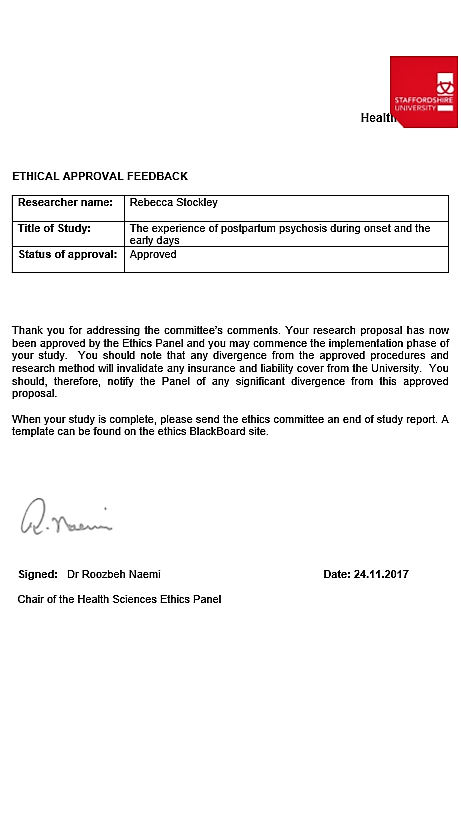 Appendix F: Consent form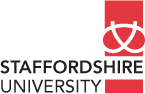 Version 1.0 December 2017Participant identification number:	PARTICIPANT CONSENT FORMTitle of Project: The experience of Postpartum Psychosis during onset and the early days. Chief Investigator: Rebecca Stockley 							Initial BoxI agree to take part in this study.…………………………………………………       ………………………              …………………………………...                                                                       (Name of participant)	(Date) 	(Signature)……………………………………………….       …………………………             ………………………………..	(Name of person taking consent)	 (Date)	(Signature)Appendix G: Participant information sheetVersion 1.1Participant Information SheetTitle of Project: The experience of postpartum psychosis during onset and the early days.You are invited to take part in a study that seeks to examine the experience of the early days of Postpartum Psychosis. Before you decide whether to take part, you need to understand why the research is being done and how you would be involved, should you choose to participate. Please take your time to read the following information sheet carefully and discuss it with other people if you wish to. The researcher will be happy to discuss the study with you further if there is anything that is not clear or if you would like any more information. What is the purpose of the study? Postpartum Psychosis can be a terrifying experience for new mothers and receiving appropriate high-quality care as soon as possible is paramount in reducing distress and promoting recovery. Previous research suggests that there are some factors which may make some women more at risk of developing symptoms, such as an existing diagnosis of Bipolar Disorder, previous experience of psychosis or a first degree relative having experienced Postpartum Psychosis. These factors do not necessarily mean that a woman will go on to develop Postpartum Psychosis and in fact symptoms of Postpartum Psychosis can occur without prior risk indications. A better understanding of the onset of Postpartum Psychosis may help health care professionals to identify further risk indicators and early warning signs of Postpartum Psychosis. If you decide to take part in the study, you will help us to understand the onset period of Postpartum Psychosis better.  Why have I been invited? You have been invited to take part in the study because you may have previously experienced Postpartum Psychosis symptoms. You need to be over 18 years old to take part in the research. There are several circumstances in which you will not be able to take part in the research. These circumstances are described below and are relevant to the research being done. If you would like to know anything else about these exclusions, you can ask the researcher. You had a diagnosis of schizophrenia, psychosis or bipolar disorder before experienced postpartum psychosis. Someone in your family who is a first degree relative had postpartum psychosis too. You cannot understand written or spoke English sufficiently to read this information sheet or to discuss your experiences fluently. You are currently under the care of a mental health crisis team or subject to a section of the mental health 2007. Do I have to take part? No. It is your choice whether you wish to take part. The researcher will describe the study and go through this information sheet with you. You will then be given this information sheet to keep and be given time to consider taking part. If you do wish to take part, then you will be asked to sign a consent form. Signing the consent form does not commit you to taking part; you are free to leave the study at any time without giving a reason until one week after the interview has taken place. It will not be possible to remove your data after this point. The care that you receive either now or in the future will not be affected by your decisions regarding participation in this study. You will be given this information sheet to keep and be given as much time as you need to consider taking part in the study. What will happen to me if I take part? If you agree to take part, the researcher will ask you to sign two copies of a consent form; one for you to keep and one for the study records. You will then be asked to take part in an interview that will be audio recorded. Interviews will be carried out by the same researcher after you provide written consent. The interviews are somewhat open-ended in nature because everyone’s experiences are unique. As a guide, we expect the interviews to take between thirty minutes and two hours, but it is fine if they take more or less time and you can decide to stop at any time. The interview will focus on your experiences of Postpartum Psychosis during the early days or when you or people close to you first noticed that something was a little different. There will be other questions about your life before and leading up to your experiences and you are encouraged to only talk about the things you feel comfortable to do so. There are no right or wrong answers to any of the questions.  Will my information be confidential? The information you provide will be confidential, in accordance with the Data Protection Act 1998, and any personal identifiable information will be stored separately from the audio recording. The only exception to this would be if you tell us information which indicates a risk of danger to yourself or others. If this does happen, then the researcher would inform an appropriate service. Information stored about you will have your name removed and a unique study number will be used instead. Audio recordings will be stored on an encrypted device and responsibly discarded after they have been transcribed by the researcher. Transcribed interviews will be stored on a secure, encrypted device and stored for 10 years in University archives. Only members of the study team will have access to the original data. What are the possible advantages of taking part? The information you provide may help to increase our understanding of Postpartum Psychosis. Better understanding of such experiences may improve the identification of the onset of Postpartum Psychosis and in turn help to improve access to appropriate health care. What are the possible disadvantages of taking part? The researcher will ask you questions about your experiences which you may find difficult to talk about at times. You can take time in answering and do not have to answer any questions that you do not want to. Participating in the study requires individuals to reflect on past experiences and discuss these experiences with a researcher. As such, participation in this study may cause emotional distress and/ or anxiety in some individuals and which may adversely affect their psychological wellbeing. You will be given opportunity to discuss any concerns at the end of the interview and the researcher will ask you if you require any additional support. If you find that you need additional specialist support following your participation in the study, you can contact the following charities who specialise in mental health wellbeing and postpartum psychosis:MIND: http://www.mind.org.uk/information-support/helplines/  Tel: 0300 123 3393 Text: 86463APP: http://www.app-network.orgSamaritans 24-hour support: Tel 116 123Researcher contact details: *** (who will be able to assist you with finding appropriate support locally)Clinical research supervisors: ***What if there is a problem? If you have any concerns about the study, you should ask to speak to the researcher, who will do their best to answer your questions (Telephone: TBC). What will happen to the results of the study? The results of this study will be written up as a Doctoral thesis project and possibly published as an academic journal publication. We will not use your name or details that could identify you in any publication. Copies of publications will be available from the researcher. You can indicate a preference to receive a copy of such publications on the consent form. Who has reviewed the study? The study has been reviewed by the University of Staffordshire ethics committee and has received full ethical approval. Contact for further information: *** (Principal Investigator) Email: *** Telephone: ***You will be given a signed copy of your consent form to keep with this information sheet if you decide to participate in the study.  Thank you very much for reading this information sheet.Appendix H: Invitation to participate in the study posted on APP’s Facebook pageThe following research is being undertaken by a trainee clinical psychologist (name) at the University of Staffordshire. She is looking for participants to take part in a research study of women’s experiences of Postpartum Psychosis during the onset and early days. If you could be interested in taking part, please contact her for more information. Staffordshire University student ethics committee have given approval for her study. Hello, my name is *** and I am doing a research study about women’s experiences of postpartum psychosis. I am specifically interested in hearing about lived experience during the onset of symptoms or when you or someone close to you first noticed that you were becoming unwell. Participating in this research would involve taking part in recorded discussion about your experience. Detailed information will be available for anyone who expresses an interest in taking part. If you: 1) have ever had postpartum psychosis; 2) have no prior history of psychosis of bipolar disorder before your postpartum psychosis and 3) have no 1st degree family history (mother, father, sibling etc..) of psychosis or bipolar disorder, please get in touch if you would like to hear more. I am happy to come and see you wherever you are in the U.K. Thanks very much indeed. 
Twitter: ***Email: ***Appendix I: Risk assessment Title of Activity:  The experience of postpartum psychosis during the onset and early days. Brief Description of Activity:  Conducting semi-structured interviews offsite with participants over the age of 18Faculty/School/ Service: Clinical Psychology 			Building: Offsite					Location: offsite Date: 22/11/2017							Review Date: The risk assessment will be reviewed before each new visit. Assessed By: ***		Key to result T= Trivial Risk, A = Adequately Controlled, N = Not Adequately Controlled, U = Unable to Decide (further information required).NB: THE SEVERITY X LIKELIHOOD RATINGS ARE CALCULATED AFTER TAKING INTO ACCOUNT EXISTING PRECAUTIONS.Appendix J: Interview questions and prompts In keeping with the methodology, questions and prompts will focus on encouraging participants to talk about their unique experiences; as such there will be no set interview schedule because the participant’s experience will guide the interview.The initial line of questioning will focus on the following. When did you experience postpartum psychosis? I would like to focus on the time that symptoms started. Can you tell me about when things started to change?When did you first realise something was unusual?When did your family/ friends notice that something was unusual?What was happening?Appendix K: Integrative analysis of theme 1: ‘What’s happening?’Appendix L: Integrative analysis of theme 2: ‘Lack of recognition of the seriousness’.Appendix M: Integrative analysis of theme 3: ‘Breast is best?’Appendix N: Integrative analysis of theme 4: ‘Trauma’. Appendix O: Sample transcript with exploratory comments. 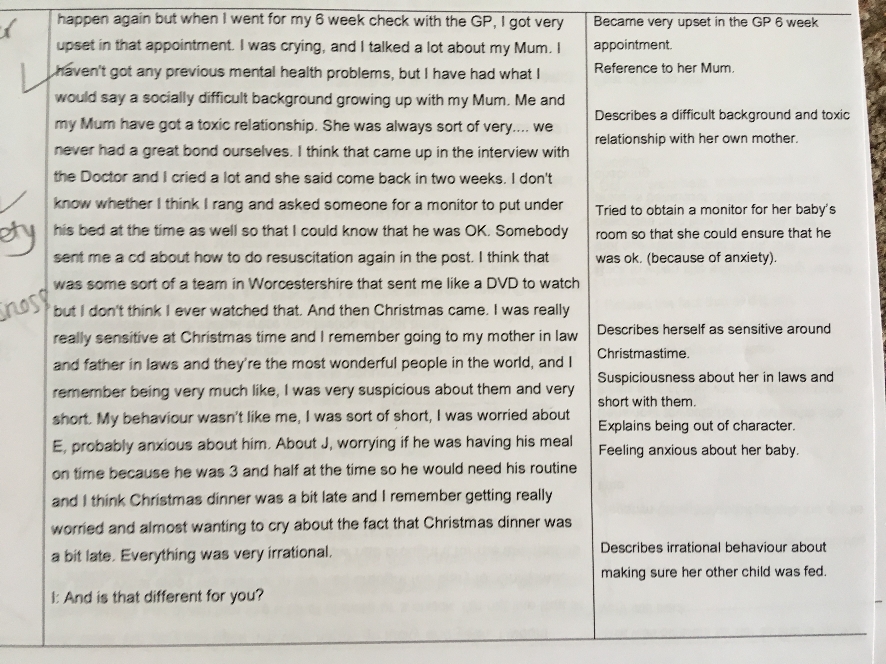 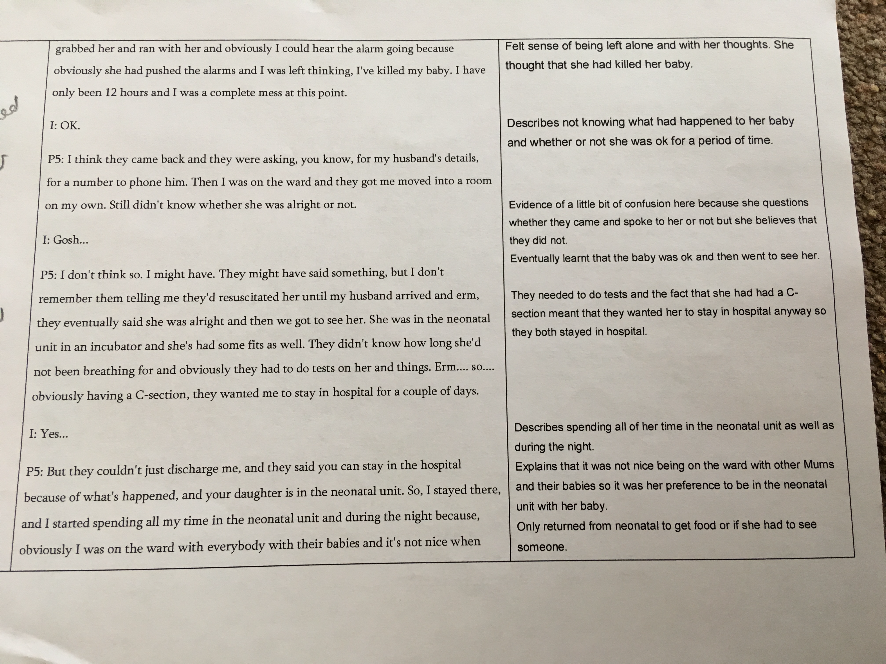 Appendix P: Table of interpretive statements. Appendix Q: Photograph of statements with transcript references. 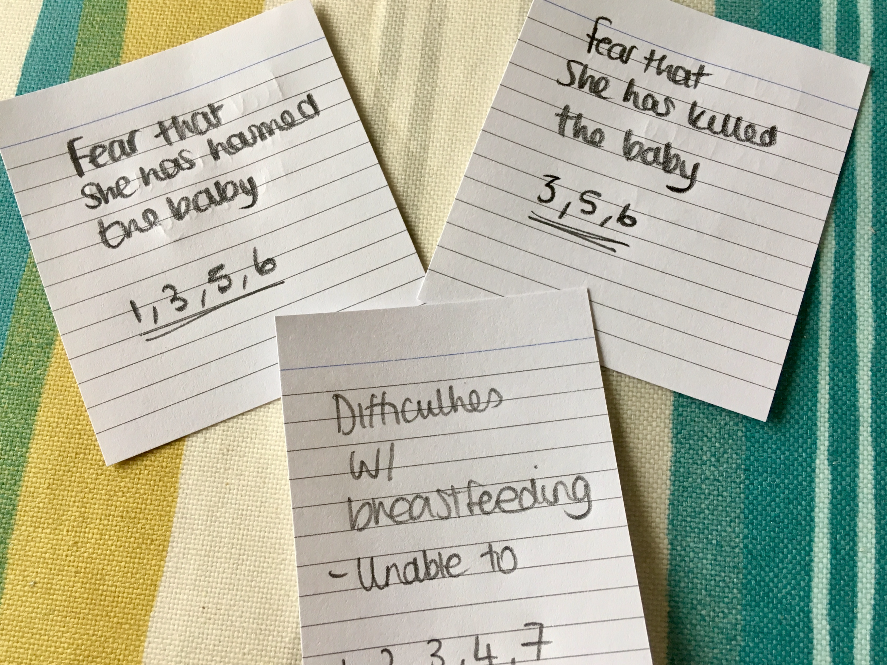 Appendix R: Photographs of the clustering process (overleaf). 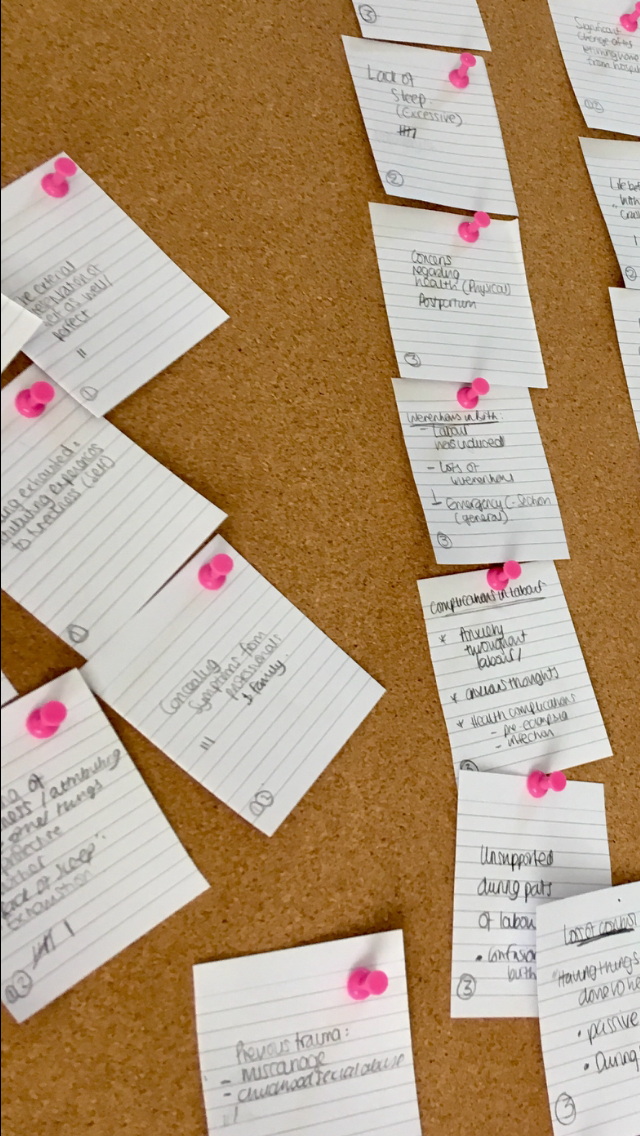 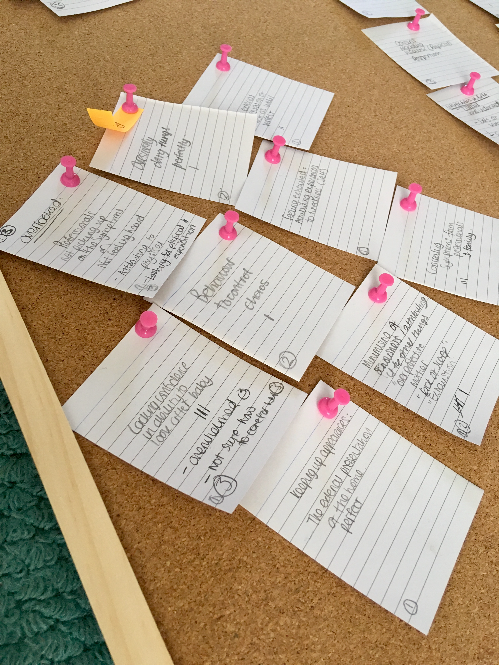 Appendix S: Photographs of some of the final themes. 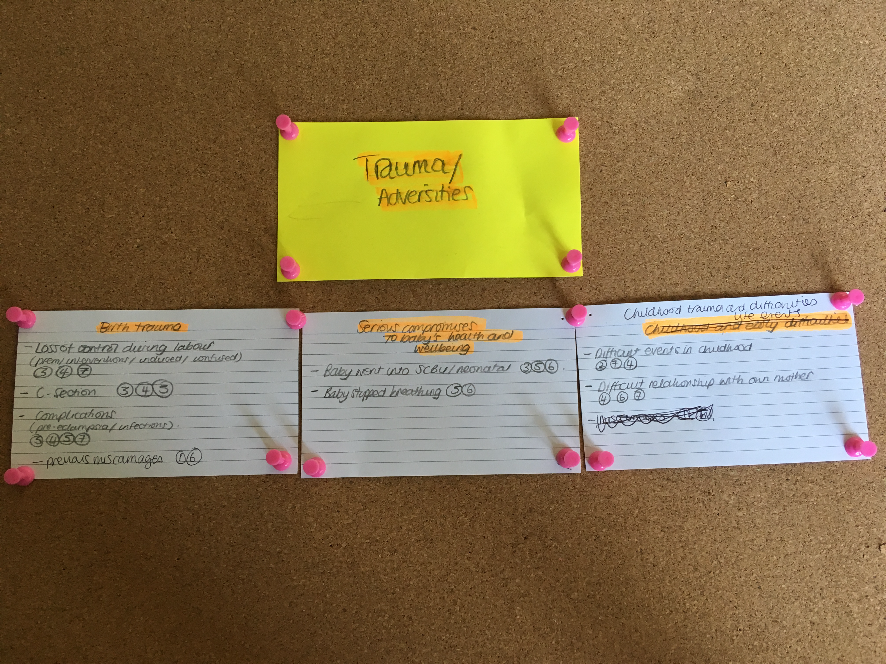 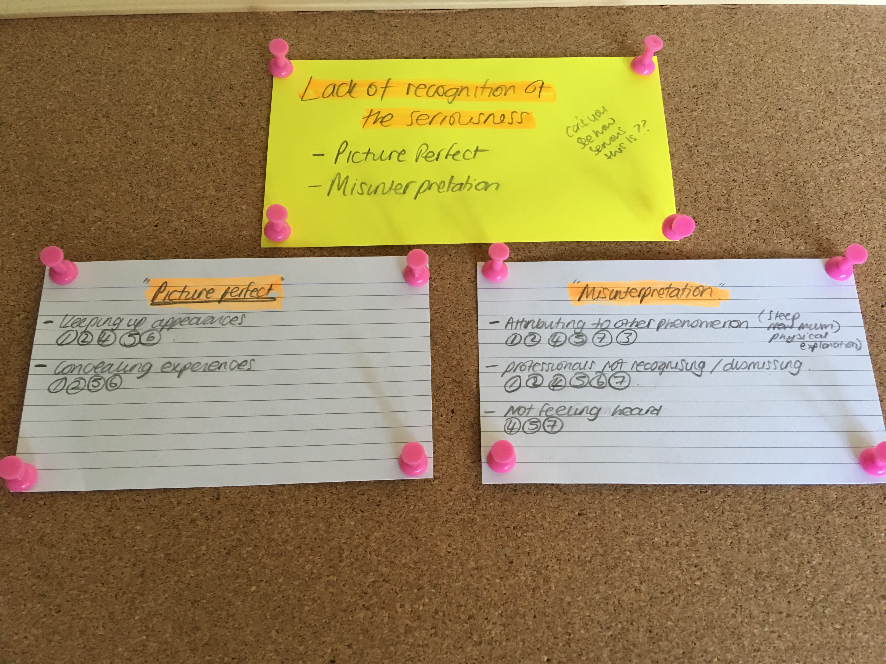  Appendix T:  Archives of women’s mental  health: instructions for authors. Original Contributions / Research Articles should be arranged into sections conforming to standard scientific reporting style, i.e. under the following headings: Abstract: Should not exceed 150–250 words and be structured as follows: Purpose, Methods, Results, ConclusionsKeywords: Not more than five, separated by semicolons- Introduction: A brief outline of the background literature leading to the objective(s) of the study- Materials and Methods: Describe the basic study design. State the setting (e.g., primary care, referral centre). Explain selection of study subjects and state the system of diagnostic criteria used. Describe any interventions and include their duration and method of administration. Indicate the main outcome measure(s). Specify the dates in which data were collected (month/year to month/year). - Results: Include the key findings. Give specific data and their statistical significance, if possible. Subset Ns should accompany percentages if the total N is ‹100.- Discussion and Conclusions:Discuss your findings critically in comparison to existing literature and considering your methodological and other limitations. Conclusions should highlight the potential meaning for the field given the limitations.The main text (i.e. without abstract, references, figures, tables, or supplementary material) should not exceed 3000 words.Reviews should be comprehensive, fully referenced expositions of subjects of general interest, including background information and detailed critical analyses of current work in the field and its significance. They should be designed to serve as source materials.Meta-analyses or systematic reviews according to the PRISMA style are preferred.Reviews are not meant to be encyclopaedic and should not exceed 4000 words. Reviews may contain figures and tables. Title of degree programmeProfessional Doctorate in Clinical PsychologyCandidate nameRebecca StockleyRegistration number15027201Initial date of registrationSeptember 2015Declaration and signature of candidateI confirm that the thesis submitted is the outcome of work that I have undertaken during my programme of study, and except where explicitly stated, it is all my own work.I confirm that the decision to submit this thesis is my own.I confirm that except where explicitly stated, the work has not been submitted for another academic award.I confirm that the work has been conducted ethically and that I have maintained the anonymity of research participants at all times within the thesis.Signed:                                                                            Date:Themes Subordinate themes Evidence 1. Psychological FactorsTraumaThippeswamy, Dahale, Desai & Chandra (2015), Kendell, Chalmers & Platz (1987), Bilszta, Meyer & Buist (2010), Kendell (1984). 1. Psychological FactorsPsychological distress Glover, Jomeen, Urquhart & Martin (2014), Robertson & Lyons (2003), Kumar, Marks, Wieck & Hirst (1993), McNeil (1988), Mcneil (1988).1. Psychological FactorsAntenatal distressGlover, Jomeen, Urquhart & Martin (2014), Robertson & Lyons (2003), Kendell, Chalmers & Platz (1987), Bilszta, Meyer & Buist (2010).1. Psychological FactorsRelational and personality Thippeswamy, Dahale, Desai & Chandra (2015), Thippeswamy, Dahale, Desai & Chandra (2015), Kendell, Chalmers & Platz (1987), Bilszta, Meyer & Buist (2010), Howard (1993), McNeil (1988).2. Sociological Factors2.1. Sociological Glover, Jomeen, Urquhart & Martin (2014), Kendell, Chalmers & Platz (1987), McNeil (1988), Howard (1993), Kendell (1984). 2. Sociological Factors2.2. Cultural Thippeswamy, Dahale, Desai & Chandra (2015), Howard (1993), Kendell (1984). 2. Sociological Factors2.3. Need for social and emotional support Glover, Jomeen, Urquhart & Martin (2014), Thippeswamy, Dahale, Desai & Chandra (2015), McNeil (1988).3. Birth Characteristics3.1. Negative birth experiencesGlover, Jomeen, Urquhart & Martin (2014), Kendell, Chalmers & Platz (1987), McNeil (1988), Howard (1993), Kendell (1984). 3. Birth Characteristics3.2. Experience of poor support during labourMcNeil (1988).3. Birth Characteristics3.3. The first-time mother Kendell, Chalmers & Platz (1987), McNeil (1988), McNeil (1988), Howard (1993), Kendell (1984). Participant Years since PP episode Experience after first or second child Geographical location 192ndMerseyside271stWorcestershire331stNorth Wales451stStaffordshire551stCheshire622ndWorcestershire7221stWarwickshireSuperordinate Themes Subordinate ThemesTheme present in casesWhat’s happening?“I just didn’t sleep” (participant 7) 2, 3, 4, 5, 6, 7What’s happening?Anxieties relating to the babyAllWhat’s happening?“There’s something not right” (participant 5)1, 3, 5, 6, 7What’s happening?Not feeling or acting like self. 1, 2, 3, 4, 5, 6What’s happening?Losing touch with reality All Lack of recognition of the seriousnessKeeping up appearances 1, 4, 5, 6Lack of recognition of the seriousnessMisinterpretation of the problem AllBreast is best?Difficulties related to feeding 1, 3, 4, 7Breast is best?Anxieties related to breastfeeding1, 2, 4, 7Trauma Birth trauma 3, 4, 5, 7Trauma Compromises to the baby’s wellbeing 3, 5, 6Trauma Childhood trauma/ distress and traumatic events1, 2, 4, 6, 7Themes Sub-themesWhat’s happening?“I just didn’t sleep”What’s happening?Anxieties relating to the babyWhat’s happening?“There’s something not right” What’s happening?Not feeling or acting like self. What’s happening?Losing touch with reality Lack of recognition of the seriousnessKeeping up appearances Lack of recognition of the seriousnessMisinterpretation of the problem Breast is best?Difficulties related to feeding Breast is best?Anxieties related to breastfeedingTrauma Birth trauma Trauma Compromises to the baby’s wellbeing Trauma Childhood trauma/ distress and traumatic eventsStudy Author, Date, Title and sample countryStudy type and aim Study sampleData collection methodologyFindings (Psychosocial factors)Strengths (+) and weaknesses (-)1Glover, Jomeen, Urquhart & Martin (2014). Puerperal psychosis – a qualitative study of women’s experiences.UK.Qualitative. To explore women’s experiences of puerperal psychosis and their perceptions of its cause to increase understanding.Seven women with a diagnosis of puerperal psychosis, recruited from specialist psychiatry services for mothers and babies in the North of England.Semi-Structured interviewsInductive Thematic Analysis. (Braun and Clarke, 2006). Four themes:1. The path to puerperal psychosis. 2. Unspeakable thoughts and unacceptable self.3. “Snap out of it”.4. Perceived causes.Women highlighted stressful pregnancies characterised by significant challenges and emotions, difficult births, and unsupportive family relationships postnatally. IPA methodology may have been more suitable and considered more robust. (-)Clear sampling and inclusion criteria/ justification for this (+)Self-selecting women (-)Caution when considering the transferability of results. The sample was from a specific specialist mother and baby mental health service which is not widely available in all areas of the UK. The specialist service may have biased the findings (-)Plausible conclusions are drawn with relation to a psychological theory (+)Study Author, Date, Title and sample countryStudy type and aim Study sampleData collection methodologyFindings (Psychosocial factors)Strengths (+) and weaknesses (-)2Thippeswamy, Dahale, Desai & Chandra (2015).What is in a name? Causative Explanatory Models of PP Among Patients and Caregivers in India.Qualitative. To explore explanatory models of illness among women with postpartum psychosis and their family members. 123 participants comprising women who with postpartum psychosis and their family members. SEMI interview tool. Content Analysis. Only one third of participants held a biomedical explanatory model for postpartum psychosis. Other explanations included: Cultural and social stressors, unique to childbirth.Marital stress.Supernatural causes.Content analysis is limited to a descriptive account (-)Not all PP cases exclusively (-)Limited in transferability (-)Results are presented clearly and themes well described. (+)Offers alternative accounts to those which are prevalent in the literature (+)Study Author, Date, Title and sample countryStudy type and aimStudy sampleData collection methodologyFindings (Psychosocial factors)Strengths (+) and weaknesses (-)3Robertson & Lyons (2003). Living with puerperal psychosis: A qualitative analysis.UK.Qualitative. To explore women’s experiences of puerperal psychosis and to gain an understanding of living through and past the illness. 10 women with a diagnosis of puerperal psychosis (according to DSM IV criteria) within the past ten years. Semi-structured interviews.Grounded theory. Glaser & Straus, (1967)Three main categories:1. Puerperal psychosis as a separate form of mental illness.2. Loss. 3. Relationships and social rules. The higher order concepts, living with emotions and regaining and changing self were also identified. Broad sampling of women who had had experienced inpatient and community-based care (+)Careful consideration of the relationship between researcher and participant (+) Data saturation not achieved due to small sample (-)Heterogenous sample (+)Study Author, Date, Title and sample countryStudy type and aimStudy sampleData collection methodologyFindings (Psychosocial factors)Strengths (+) and weaknesses (-)4Kumar, Marks, Wieck & Hirst (1993). Neuroendocrine and psychosocial mechanisms in postpartum psychosis.UK. Quantitative. To investigate psychosocial and neuroendocrine influences on postpartum psychosis.  88 pregnant women. (43 with a history of affective disorder and 45 with no previous psychiatric history). Semi-structured interviews using an established interview schedule (Schedule for affective disorders and schizophrenia) and screening of hospital notes to determine psychiatric diagnosis. Frequencies of “life events” during the 12 months preceding the expected delivery date. Non-parametric Chi-Square test. The psychosocial influence findings are in the context of a secondary variable; neuroendocrine influences. Women with a history of depression and women in the control group who became ill after delivery were three times more likely to have had a life event in the year before giving birth compared with the women who remained well in those subgroups. For women in the previous history of bipolar disorder or schizophrenia subgroup, life event did not appear to effect whether they became unwell following the birth, however, women in this subgroup who became unwell following the birth showed an enhanced growth hormone response compared to those who remained well and controls. Complete follow up data (+).Non-parametric data (-).Collection of data regarding “life event” is not clear or well defined (-). The authors are somewhat dismissive of psychosocial effects on postpartum psychosis in their conclusions, despite reporting a compelling effect in the results.life events based This conclusion should be interpreted cautiously (-). It is possible that the authors have understated the importance of the findings regarding the effect of life events on postpartum psychosis in the control group.StudyAuthor, Date, Title and sample countryStudy type and aimStudy sampleData collection methodologyFindings (Psychosocial factors)Strengths (+) and weaknesses (-)5Kendell, R.E., Chalmers, J.C & Platz (1987). Epidemiology of puerperal psychosis. Scotland. Quantitative. Investigating the temporal relationship between childbirth and psychiatric contact and factors involved in the genesis of puerperal psychoses. 470, 000 people over a 12-year period on a linked obstetric and psychiatric register. Using existing data for a defined catchment area. The risk of admission to psychiatric hospital is extremely high during the 30 days following birth. Factors increasing risk of admission include:Primiparae, not being currently married (mainly windowed, separated, divorced rather than being single), having a caesarean section, and infant death. For psychosis admission, there were a significant number of female babies born as well as history of previous spontaneous abortion. The findings support other studies with respect to predisposing factors. The authors recognise and addressed confounding factors (+).Large sample size (+). The time frame used to make inferences was adequate (+).The authors did not maximise differentiating puerperal psychosis in the results section given the title of the article (-). The authors dismiss the significant finding of higher incidence amongst women who give birth to a female baby. At the time of the study, there had been no previous literature to support this finding, however the authors do not attempt to explain this phenomenon. Subsequent research has identified this phenomenon in India (-). StudyAuthor, Date, Title and sample countryStudy type and aimStudy sampleData collection methodologyFindings (Psychosocial factors)Strengths (+) and weaknesses (-)6McNeil (1988). Women with non-organic psychosis: psychiatric and demographic characteristics of cases with versus cases without postpartum psychotic episodes.Sweden. Quantitative. Investigating whether women whose psychoses occur only postpartum differ clinically or epidemiologically from those who have psychotic episodes both postpartum and at other times. 88 reproducing women with non-organic psychosis. Three groups: women having only postpartum psychosis episodes, women never having postpartum psychosis episodes and women having both postpartum psychosis and non-postpartum psychosis episodes. Using existing data from clinical records for a large defined catchment area. Descriptive statistics.Women with only postpartum psychosis episodes were of a higher social class, older and had less severe episodes. Women with a previous history of psychotic episodes and postpartum psychosis were of a lower social class, younger and had more severe episodes.A diagnosis of postpartum psychosis only leads to shorter admissions, compared to women with previous episodes as well as postpartum psychosis. Findings are supportive of a primiparous theory. The subgroup whose illness was only postpartum psychosis represents a special relationship with primiparity. The authors recognise that a limitation of the study is the impossibility of predicting any non-postpartum psychosis cases who are classified as postpartum cases at the time of data collection (-). 
Descriptive statistics only. (-)Large geographical area (+). The sample was older than the general population for Sweden, therefore not representative of the population (-). Small sample size (-). Despite the small sample size, the findings are clear enough to make theoretical speculations (+). StudyAuthor, Date, Title and sample countryStudy type and aimStudy sampleData collection methodologyFindings (Psychosocial factors)Strengths (+) and weaknesses (-)7Bilszta, Meyer & Buist (2010). Bipolar affective disorder in the postnatal period: investigating the role of sleep.Melbourne, Australia. Quantitative. To investigate changes in sleep/wake activity during pregnancy and the postpartum period in women with a history of psychosis. 38 women with a history of bipolar disorder and/ or postpartum psychosis and a control population. Longitudinal design (repeated measures multilevel model). Data on demographic and psychosocial factors, mental health status and sleep/wake activity collected at seven timepoints. No differences in sleep/wake activity between women with a history of bipolar disorder and/ or postpartum psychosis and a control population. Women with a history of bipolar disorder and/ or postpartum psychosis were more likely to report a poor partner relationship.Women with a history of bipolar disorder and/ or postpartum psychosis were more likely to report emotional difficulties during the present pregnancy.Women with a history of bipolar disorder and/ or postpartum psychosis were more likely to report childhood sexual abuse. No differences between level of social support between the two groups. Study was unable to control medication as originally planned to (-).Tool for collecting psychosocial information was not standardised (-). Self-monitoring of participants (-).Attrition not too high (+).Large amount of demographic and psychosocial data captured (+). Small sample size which prevents the interpretation of the higher levels of relationship satisfaction finding. StudyAuthor, Date, Title and sample countryStudy type and aimStudy sampleData collection methodologyFindings (Psychosocial factors)Strengths (+) and weaknesses (-)8Mcneil (1988). A prospective study of post-partum psychosis in a high-risk group.Southern Sweden. Quantitative. Assessing the psychosocial aspects of labour and delivery through observation of 88 cases of women with a history of non-organic psychosis. Comparing data for women who developed early (-3 weeks) and late (+3 weeks) PP. 88 pregnant women with a history of non- organic psychosis from which emerged 22 cases of PP. 104 demographically similar control cases. Observational longitudinal with data collected during and after the birth by standardised measures. Chi Square. Higher levels of anxiety during birth amongst women with early onset (3 weeks or less) after birth.Women who went on to develop postpartum received less help from the midwife during labour. For women who developed postpartum early on (within 3 weeks) they were not more anxious, but the husbands had been more anxious and the midwife helped less. Postpartum onset within the first 3 weeks = slightly more negative reaction to the newborn.Later onset (after 3 weeks) more anxiety than non-pp cases. Less behavioural control than non-pp cases. More negative in relating styles. Higher levels of anxiety despite disclosing less fear and anxiety antenatally. Greater psychosocial difficulties amongst those who developed pp.Being left alone during the birth was important in the development of PP. Women who developed PP received less emotional support from the husbands. Later onset – husbands attended the birth less.Earlier onset, husbands were more anxious and a lot less able to help the mother. Maternal anxiety was unusually high in PP cases when father did not attend the birth.Negative reaction to new born did not link to onset. Cannot predict onset by reaction to new born.Inconsistencies in behaviour which made it impossible to say with certainty whether pp would onset. Some pp could be predicted from labour behaviour and some not. Excellent consideration of ethical issues. (+)Hawthorne effect (-). Wide geographical coverage (+).Describes attrition (not too high considering the sample size. 20/22 cases observed during the antenatal period. (Ideally this would have been for all cases. (-)Measures were standardised. (+)StudyAuthor, Date, Title and sample countryStudy type and aimStudy sampleData collection methodologyFindings (Psychosocial factors)Strengths (+) and weaknesses (-)9Howard (1993). Transcultural issues in puerperal mental illness. Literature review.Review transcultural issues in puerperal mental disorders. (Differentiated by illness and provides a section about puerperal psychosis. No specific criteria for inclusion in the review described as this was not a systematic review. Apparently, a general scoping of the literature. Postpartum psychosis research is considered in its own right. Risk is greatest in primiparas women and a psychological aetiology is proposed. Prognosis for women with PP is better than for women with non-puerperal psychosis. (To be interpreted with caution due to extraneous factors). Life events are not significant for already at-risk women. Poor marital relationship is associated with relapse in at risk women. Being a single mother, dystocia, prematurity, caesarean section, are all positively correlated with PP. Accord with the primiparous hypothesis. Giving birth to a female child in India increases the risk of PP.Not systematic (-). Provides a concise account of pertinent issues within a sparsely researched area resulting in a good overview of transcultural issues in PP including psychosocial factors (+). StudyAuthor, Date, Title and sample countryStudy type and aimStudy sampleData collection methodologyFindings (Psychosocial factors)Strengths (+) and weaknesses (-)10Kendell (1984). Emotional and physical factors in the genesis of puerperal mental disorders. Invited review.To explore psychological significance, somatic events and the interaction between these, in the genesis of puerperal mental disorders as a means of clarifying a wider range of psychiatric disorders. No specific criteria for inclusion in the review described as this was not a systematic review.Apparently, a general scoping of the literature on puerperal mental disorders although puerperal psychosis is considered in its own right and both psychological and sociological factors are reviewed with specific reference to puerperal psychosis. Identified some psychosocial factors associated with increased risk: Being a first time, immigrant or unmarried mother, increased maternal age, stillbirth or perinatal death, caesarean section and difficult labour. Some of these factors had conflicting findings in relation to risk (being a first time or unmarried mother; increased maternal age) while other factors (being an immigrant mother, caesarean section and difficult labour) did not demonstrate evidence to the contrary. Concisely summaries emotional (psychological) factors associated with risk of PP (+). The review is not systematic and methodology is not described, therefore it is not possible to determine whether there is any bias in the reporting. Despite focusing on emotional factors with particular relation to PP, the author does not draw any specific conclusions, despite doing so for puerperal depressions. CASP item Glover, Jomeen, Urquhart & Martin (2014). Thippeswamy, Dahale, Desai & Chandra (2015).Robertson & Lyons (2003). 1. Was there a clear statement of the aims?YesYes Yes 2. Is a qualitative methodology appropriate? YesYes Yes3. Was the research design appropriate to address the aims of the research? PartiallyYes Yes 4. Was the recruitment strategy appropriate to the aims of the research?PartiallyYes Yes5. Was the data collected in a way that addressed the research issue?YesYes Yes6. Has the relationship between researcher and participants been adequately considered?YesPartially Yes 7. Have ethical issues been taken into consideration?YesYes Yes8. Was the data analysis sufficiently rigorous?PartiallyPartiallyPartially 9. Is there a clear statement of findings?YesYes Yes 10. Is valuable is the research? YesPartiallyYesCASP itemKumar, Marks, Wieck & Hirst (1993). Kendell, R.E., Chalmers, J.C & Platz (1987). McNeil (1988a). Bilszta, Meyer & Buist (2010).Mcneil (1988b). 1. Did the study address a clearly focused issue?Yes YesYesPartially Yes 2. Was the cohort recruited in an acceptable way? Yes YesPartially Yes Yes 3. Was the exposure accurately measured to minimise bias? PartiallyYesYesPartially Partially 4. Was the outcome accurately measured to minimise bias? Partially YesYesPartially Partially 5a. Have the authors identified all important confounding factors? Partially YesYesPartially Yes 5b. Have they taken account of the confounding factors in the design and/ or analysis?Partially YesPartially Partially Yes 6a. Was the follow up of subjects complete enough? YesYesPartially Partially Partially 6b. Was the follow up of subjects long enough?YesYesPartially YesPartially 7. Are the results precise?Yes PartiallyYes Partially Partially 8. Is the interpretation of the results credible? Partially Yes Yes YesYes 10. Can the results be applied to the local population?YesYesPartially Partially Yes 11. Do the results of this study fit with other available evidence? PartiallyYesYes Partially Partially CASP itemHoward (1993). Kendell (1984). 1. Did the review address a clearly focused question?Partially Partially2. Did the authors look for the right type of papers? Yes Yes3. Do you think all the important, relevant studies were included? Partially 	Partially4. Did the review’s authors do enough to assess the quality of the included studies? NoNo5. If the results of the review have been combined, was it reasonable to do so? YesYes6. Are the results precise? Partially Partially 7. Can the results be applied to the local population?Partially Partially 8. Were all important outcomes considered?Partially Partially 9. Are the benefits worth the harms and costs?Yes Yes I have read and understood the Participant Information Sheet (December 2017, version 1.1) for the above study. I have had the opportunity to think about and to ask questions about the study and have had my questions answered satisfactorily.I understand that my participation in the study is voluntary and that I can withdraw at any time, without giving a reason and without my care being affected.I am over 18 years old. I do not have a previous diagnosis of schizophrenia, psychosis or bipolar disorder.As far as I know, none of my first-degree relatives have a diagnosis of schizophrenia or psychosis. I am not currently subject to a section of the mental health act, 2007 or currently receiving support from a crisis team. I give permission for my interview to be audio recorded. I understand that the anonymised information collected about me will be used in research publications. I understand that the anonymised information collected about me will be stored in the University Clinical Psychology archives for up to ten years. I agree to be contacted by the researcher in the future about related studies.I would like to receive a report of the findings when the study is complete.Activity/Process/MachinesHazardPersons in DangerSeverity1-5Likelihood1-5Risk RateMeasures/CommentsResult1Semi-structured interviews with participants over the 18 years of age within their own home. Participants home setting Researcher212Asking questions on the phone prior to the appointment regarding who will be present in the property at the time of the interview and whether there will be any animals in there. If there will, I will request that they are removed from the room in which the interview will take place. Wherever possible, I will view the property on google maps before the visit so that I am familiar with the location and any potential hazards. I will follow the university lone working policy. T2Semi-structured interviews with participants over the 18 years of age within their own home. Slip/Trip in the roomResearcher/Participant212The room will be checked prior to the interviews taking place.  Any visible hazards will be removed. T3Semi-structured interviews with participants over the 18 years of age within their own home.Emotional Distress.Participant224The researcher will monitor for signs of distress and if necessary terminate the interview. The participants are healthy volunteers and are know what to expect from the interviews, as such it is expected that distress will be minimal. The researcher is a third year clinical psychology trainee and as such, is well practiced in managing emotional distress. Clinical work frequently consists of working with clients with severe and complex emotional distress. The researcher will signpost additional support if necessary but it is anticipated that emotional distress will be effectively managed by the researcher.  T4Semi-structured interviews with participants over the 18 years of age within their own home.Physical attackResearcher515There is no reason to believe that this is any more likely in this group of healthy volunteers with a history of postpartum psychosis than in the rest of the population. The researcher is experienced in recognising signs of agitation and aggression through routine clinical work. During a telephone conversation before the appointment, if the researcher identifies any concerns regarding aggression or agitation or feels that they may be putting themselves at risk then the visit will not continue or go ahead. The researcher will adhere to lone working policy. Although the hazard severity is high, the likelihood, taking into account the measures, is low. AParticipants Subordinate Theme Participant reference: Line numbersQuotes Notes 2, 3, 4, 5, 6, 71a) “I just didn’t sleep”2: Line 13-14Line 33-34Line 71“I started to not be able to sleep because I was worrying about not being able to feed him”“I hadn't slept erm, but even when I could have slept, I chose not to. I kept telling people I didn't need to sleep”“for five days, I didn't really sleep”Participants describe a significant lack of sleep, including difficulties with initiating sleep, circumstantial reasons and contributing anxieties. Sleep deprivation is cited as a possible causal factor. 2, 3, 4, 5, 6, 71a) “I just didn’t sleep”3: Line 123-14Line 130-131“I didn't really sleep”“the midwives took her at one point to settle her and let us have some sleep, but I just couldn't sleep”Participants describe a significant lack of sleep, including difficulties with initiating sleep, circumstantial reasons and contributing anxieties. Sleep deprivation is cited as a possible causal factor. 2, 3, 4, 5, 6, 71a) “I just didn’t sleep”4: Line 65-66Line 76-77Line 310-311“he would lie in the cot at night fast asleep and I would just stare at him. I didn't sleep”“I’d remember getting up in the middle of the night. I would either lie in bed not sleeping or I'd go to a mirror and just stare at myself”“So, I had started to not sleep from day 11 overdue at home with my waters breaking”Participants describe a significant lack of sleep, including difficulties with initiating sleep, circumstantial reasons and contributing anxieties. Sleep deprivation is cited as a possible causal factor. 2, 3, 4, 5, 6, 71a) “I just didn’t sleep”5: Line 64Line 93-94Line 139-170Line 191-193“I hadn't really been sleeping at all”“I think on the Friday night, I was up and down, and I wasn't sleeping”“obviously then the combination of not sleeping I suppose but then, you never know if it could have happened if everything had gone fine”“I think a lack of sleep had a lot to do with it. To start with I wasn't sleeping and then I don't think I could sleep. By the time I came home I couldn't sleep and when I was sectioned I couldn't sleep and they started giving me sleeping pills to try and get me to sleep”Participants describe a significant lack of sleep, including difficulties with initiating sleep, circumstantial reasons and contributing anxieties. Sleep deprivation is cited as a possible causal factor. 2, 3, 4, 5, 6, 71a) “I just didn’t sleep”6: Line 71-73Line 104-105“my anxieties that would keep me awake a lot and I probably didn't sleep much in the first five months because I was feeding constantly, and I wouldn't ask anyone else for help”“I wasn't sleeping, really wasn't sleeping very well and I started to read a lot of stuff”Participants describe a significant lack of sleep, including difficulties with initiating sleep, circumstantial reasons and contributing anxieties. Sleep deprivation is cited as a possible causal factor. 2, 3, 4, 5, 6, 71a) “I just didn’t sleep”7: Line 120-121Line 135“I just didn't sleep, and I thought, oh god. When am I going to get some sleep? And I thought, never mind, I will fall asleep at some point. And I didn't. So, by this point, I had gone 3 or 4 days with zero sleep”“got home and I just didn't sleep. At all”Participants describe a significant lack of sleep, including difficulties with initiating sleep, circumstantial reasons and contributing anxieties. Sleep deprivation is cited as a possible causal factor. All 1b) Anxieties relating to the baby1: Line 109-110Line 242-245Line 209-211Line 176-177“I thought they were going to take the baby off me. I was frightened of them taking the baby off me”“I said, what it was, I thought I had shook the baby. I hadn't, but just that. I took the baby to the hospital a few times at the beginning when I first came home from hospital. I went in about 3 times. Each time they checked the baby, I hadn't but just in my mind, I felt like I had, cos I had them thoughts and I thought what if I have?”“I used to stare at the baby for hours and I used to be like, why's it doing that, why's it doing this, and all thoughts were going through my head and I was very anxious”“if you admit that there's something wrong, they'll take them away from you”Participants described anxieties about the wellbeing of the baby, the need to protect the baby, a lack of confidence in their ability to look after the baby as well as fears relating to the baby being taken away from them, and significant fears that they may have, or will harm or kill the baby. All 1b) Anxieties relating to the baby2: Line 64-65Line 72-75“Then I would have dreams that I was giving him formula and I was poisoning him”“I'd be downstairs cleaning, writing myself instruction manuals on how to look after him. I decided that I would treat it like a job and if I had a task at work that I didn't know what I was doing, I would sit and write instructions. So, I did that for myself. I labelled everything, like the erm, steriliser, I went around and labelled everything overnight”Participants described anxieties about the wellbeing of the baby, the need to protect the baby, a lack of confidence in their ability to look after the baby as well as fears relating to the baby being taken away from them, and significant fears that they may have, or will harm or kill the baby. All 1b) Anxieties relating to the baby3: Line 170-171Line 179-182Line 193-195Line 228-229Line 315-319“I must have been very anxious to do with things about *daughter* and other people”“so it was my protective anxiety but just really extreme, so I just needed to be calmed down about everything and I couldn't change her nappies, so at one point the midwife came in and I was like, I can't do it, can you do it, so it was definitely anxiety getting worse and worse”“that was the point when I had started to say something bad is happening or happened, or erm, I think I have done something to my baby...”“I was like, I get it now. I have basically done something to *baby*, she's died, so I have killed her”“I begged them to give her formula and they would, but I was sort of like, why can't we just feed her formula. SO, there was a bit of that going on and panic about her. Maybe just like, this is too big for me to take on. I never thought I would be like that but. But I was panicky about her and it's a human being and what am I supposed to do with her”Participants described anxieties about the wellbeing of the baby, the need to protect the baby, a lack of confidence in their ability to look after the baby as well as fears relating to the baby being taken away from them, and significant fears that they may have, or will harm or kill the baby. All 1b) Anxieties relating to the baby4: Line 154-156“I kept going on about to them was how I wasn't good enough for *baby* and *baby* needed a Mum and I couldn't feed him”Participants described anxieties about the wellbeing of the baby, the need to protect the baby, a lack of confidence in their ability to look after the baby as well as fears relating to the baby being taken away from them, and significant fears that they may have, or will harm or kill the baby. All 1b) Anxieties relating to the baby5: Line 18Line 219-221“I was left thinking, I've killed my baby”“when she came into the mother and baby unit, it felt really awkward to hold her, I had that whole thing in my head about”Participants described anxieties about the wellbeing of the baby, the need to protect the baby, a lack of confidence in their ability to look after the baby as well as fears relating to the baby being taken away from them, and significant fears that they may have, or will harm or kill the baby. All 1b) Anxieties relating to the baby6: Line 27-31Line 38-39Line 45 -49Line 61-63Line 66Line 74-75Line 289-290“So, we came back, and he was good then, but I couldn't leave him, I couldn't; leave him anywhere. I was very anxious about him because I thought if he had been in the cot and that had happened, and I hadn't rubbed his chest and blown in his mouth, he probably would have just died, and I didn't want to leave him, so he slept with us and I carried on breastfeeding him”“I don't know whether I think I rang and asked someone for a monitor to put under his bed at the time as well so that I could know that he was OK”“I was worried about *baby* probably anxious about him. About J, worrying if he was having his meal on time because he was 3 and half at the time so he would need his routine and I think Christmas dinner was a bit late and I remember getting really worried and almost wanting to cry about the fact that Christmas dinner was a bit late. Everything was very irrational”“I brought a mirror for the back of the car. I never had anything like that for J. I needed to look in the mirror to see that he wasn't blue. I remember stopping the car a couple of times and panicking”“I felt scared, really scared that I was going to lose him”“I was worried about if somebody else had E and it happened again then they wouldn't know what to do or.... just mainly scared I think. Anxious and just I don't know what it is”“I was scared that J would be taken away from me when he was born. And I was scared that E was going to be taken away from me”Participants described anxieties about the wellbeing of the baby, the need to protect the baby, a lack of confidence in their ability to look after the baby as well as fears relating to the baby being taken away from them, and significant fears that they may have, or will harm or kill the baby. All 1b) Anxieties relating to the baby7: 78-80Line 127-128Line 143“I think I had some blood sugar problems in the pregnancy as well and this anxiety that she would come out with like black teeth and black bones because of the antibiotics that they had put me on, which were tetracyclines”“What if my daughter died? Oh my god, what if my daughter died?!”“this terror of losing her or something happening to her”Participants described anxieties about the wellbeing of the baby, the need to protect the baby, a lack of confidence in their ability to look after the baby as well as fears relating to the baby being taken away from them, and significant fears that they may have, or will harm or kill the baby. 1, 3, 5, 6, 71c) “There’s something not right”1: Line 4 Line 8-9Line 167“I didn't feel right”“I knew something was wrong, but I couldn't pinpoint”“I just didn't feel right, I just felt different”Participants describe a felt sense that something was not right. This occurred for the woman herself and often the people around her. The sense that something was not right was clear but the ability to pinpoint the specific nature of what was happening was difficult. 1, 3, 5, 6, 71c) “There’s something not right”3: Line 68-70Line 113-114“It wasn't just like the pain that was making me not be myself, there was something not quite right there but nothing major. It's only looking back on it that I look at that”“I kept saying to people, something is not right”Participants describe a felt sense that something was not right. This occurred for the woman herself and often the people around her. The sense that something was not right was clear but the ability to pinpoint the specific nature of what was happening was difficult. 1, 3, 5, 6, 71c) “There’s something not right”5: Line 39-40Line 56-57Line 66-67Line 70Line 116-117“I think it was a week later, I think even before that, the day or two before that, I wasn't right. With everything that had gone on people thought it was that”“I was still thinking, there's something not right”“So, the next day, my husband was thinking there's something not right”“It's more a feeling that there was something. It's difficult to describe actually”“Different people were flagging up that there was something not quite right”Participants describe a felt sense that something was not right. This occurred for the woman herself and often the people around her. The sense that something was not right was clear but the ability to pinpoint the specific nature of what was happening was difficult. 1, 3, 5, 6, 71c) “There’s something not right”6: Line 182-183Line 208-209Line 233-234“I said I just can't put my finger on it, I just don't feel well”“I don't know what's going on. Something is wrong”“We got here, I knew something wasn't right, so I took the boys to the neighbours who live just over the way”Participants describe a felt sense that something was not right. This occurred for the woman herself and often the people around her. The sense that something was not right was clear but the ability to pinpoint the specific nature of what was happening was difficult. 1, 3, 5, 6, 71c) “There’s something not right”7: Line 69-70Line 160-162“And I thought something is not quite right here”“And I would say, no... there is something terribly wrong, I just cannot sleep. I just wanted to be knocked out. Just so this shit in my head would stop”Participants describe a felt sense that something was not right. This occurred for the woman herself and often the people around her. The sense that something was not right was clear but the ability to pinpoint the specific nature of what was happening was difficult. 1, 2, 3, 4, 5, 61d) Not feeling or acting like self1: Line 13-14“I didn't feel myself at all”Participants describe not feeling like their usual self. Out of character behaviours and unusual changes depict the sense of not feeling or acting like herself. 1, 2, 3, 4, 5, 61d) Not feeling or acting like self2: Line 18-20“I remember thinking that when I had and him, angels had been in the room.....and I'm not a spiritual person”Participants describe not feeling like their usual self. Out of character behaviours and unusual changes depict the sense of not feeling or acting like herself. 1, 2, 3, 4, 5, 61d) Not feeling or acting like self3: Line 174-175“if it had been normal me, I would have been like don't do that just put her on the bed, but I got really panicky like, I went sort of childlike”Participants describe not feeling like their usual self. Out of character behaviours and unusual changes depict the sense of not feeling or acting like herself. 1, 2, 3, 4, 5, 61d) Not feeling or acting like self4: Line 36“Day three post birth was when my behaviour started changing”Participants describe not feeling like their usual self. Out of character behaviours and unusual changes depict the sense of not feeling or acting like herself. 1, 2, 3, 4, 5, 61d) Not feeling or acting like self5: Line 47-49Line 75Line 85-88Line 97-101Line 141-142“I was writing lots and lots. That's not something I would usually do. When we got the consultant I said, no, I have to wait, I am writing. I needed to write this down before I could speak to him”“I just didn't feel myself”“I wasn't being myself, I was probably a lot more chatty, I was obviously saying to Doctors to wait and that I had to go and do say something, which you definitely don't do that *laughs* and certainly wouldn't do that to anybody”“They spoke to my husband and he said there is something not right, she is not acting like she normally would be, that's not how she is. I was going in and I was really chatty with them and I seemed as if I was coping with everything, I seemed OK. But my husband was like, that's not who she is, she's not that type of person”“I'm not like this at all. I am happy go lucky. I'm not spiritual and I'm not religious but I was reading about it”Participants describe not feeling like their usual self. Out of character behaviours and unusual changes depict the sense of not feeling or acting like herself. 1, 2, 3, 4, 5, 61d) Not feeling or acting like self6: Line 44-45Line 51=52Line 169-171“My behaviour wasn’t like me, I was sort of short”“I'm very happy go lucky and yeah, I would have usually just given him like a bit of cheese or a snack. I'm not like that at all”“I hadn't really done much in the house for two or three weeks, and I am quite house proud, and I do keep on top of things, but everything seemed to be everywhere at that point”Participants describe not feeling like their usual self. Out of character behaviours and unusual changes depict the sense of not feeling or acting like herself. All 1e) Losing touch with reality 1: Line 94-96Line 197-198“I was getting little voices saying to me, just throw the baby at the wall and then I'd go, no...and I would shout no, and I would shout no out and then I kept hearing that all the time”“I thought that the water was poison, out of the tap to the point where I thought that food was poison”Auditory and visual disturbances, unusual and distressing beliefs and suspicious or paranoid thinking characterises the experience. Participants describe experiencing racing thoughts and a lack of clarity in respect to reality. In some cases there was a spiritual context to this theme. All 1e) Losing touch with reality 2: Lines 18-21Line 29-31Line 37-38Line 91-93Line 104“I remember thinking that when I had and him, angels had been in the room.....and I’m not a spiritual person so I think that is all related to the postpartum psych because not long afterwards, I started to tell people that I could speak to dead people”“I thought that my husband then was either Jesus or he was Father Christmas, you know two different opposite ends of the spectrum”“so I started to just have these beliefs that weren’t real” “There were times when I understood where I was and why I was there and there were other times that I didn’t understand at all. I kept going back into childhood”“I had audible hallucinations”Auditory and visual disturbances, unusual and distressing beliefs and suspicious or paranoid thinking characterises the experience. Participants describe experiencing racing thoughts and a lack of clarity in respect to reality. In some cases there was a spiritual context to this theme. All 1e) Losing touch with reality 3: Line 104-104Line 106-108Lines 109-110Line 134-136Line 158-159Line 204-207Line 225-227Line 238-239Line 264-266“my perception of that room was really big, and I don't really know if there were loads of doctors in there. I know that the anaesthetist and a couple of doctors were in there, but I don't really know where our daughter was or where *husband* was so to me it was all just really confused”“I had no sense of time, so I would be looking at the clock and then suddenly it would be three hours later”“The main thing I looked back on was severe confusion. That was the day she was born”“there was just constant like, narrative and dialogue going on in my head. But I still didn't understand that it was something psychological. I just couldn't make sense of it. It was just really confusing. “my inhibitions had gone but also my ability to compute anything”“so it was all noises that were really there but they were really loud and I was interpreting them as something else and I started seeing shadows on the wall and just things that weren't there, not people but just really misinterpreting things and things like, I would ask why *husband* was crying but *husband* wasn't even there, he was at home”“oh I realise what I have done now, but that must have been in my head and I turned around and one of the midwives was taking *baby* away to be resituated but that didn't happen in real life”“I just refused to believe that she was mine because I 100% believed I had killed her basically”“so, I still couldn't understand. I just didn't believe, I thought I was in a parallel universe and going to this strange building was part of this after life”Auditory and visual disturbances, unusual and distressing beliefs and suspicious or paranoid thinking characterises the experience. Participants describe experiencing racing thoughts and a lack of clarity in respect to reality. In some cases there was a spiritual context to this theme. All 1e) Losing touch with reality 4: Line 80-83Line 89“I suppose because it feels like it happened to another person, it's hard for me to say how I felt. I felt like, throughout most of it, until he was about three or four weeks old, like I was watching someone else do it”“Like, just detached, like it wasn't happening to me is the answer to how I felt”Auditory and visual disturbances, unusual and distressing beliefs and suspicious or paranoid thinking characterises the experience. Participants describe experiencing racing thoughts and a lack of clarity in respect to reality. In some cases there was a spiritual context to this theme. All 1e) Losing touch with reality 5: Line 52-54 Line 126-128Line 103-106Line 216-221“I wrote down, of things that were happening. I think looking back, some of it wasn't necessarily things that actually happened in reality”“I was just sitting in the room, just laughing hysterically. I kind of felt like I was in a like a TV show. Like I knew what was going to happen next because it was kind of an act, but it was really strange”“I was getting to the stage where I wasn't really aware of what was going on. Starting to go into that kind of ...erm, weird reality This is where I started getting a bit hazy about what actually happened and what was real and what wasn't.... what was in my head”“When we were going for a walk I had the most euphoric feelings you could ever imagine. I presume lack of sleep, my dopamine levels or something was triggering something. every time I took a deep breath in, the sun would be shining behind the clouds and I felt like I was connecting with my children and my dog without communicating with them. It was the most amazing feeling ever. I thought, the lord's answered y prayers, I can surrender, I can let go of everything, this is an amazing feeling”Auditory and visual disturbances, unusual and distressing beliefs and suspicious or paranoid thinking characterises the experience. Participants describe experiencing racing thoughts and a lack of clarity in respect to reality. In some cases there was a spiritual context to this theme. All 1e) Losing touch with reality 6: Line 124-129Line 150-153Line 160-162Line 176-178 Line 196-201Line 225-229Line 247-249“*son came in one night and it was 1 o'clock in the morning and he had had a nightmare and he said something about not the Inca people, but he had said something about some sort of people and I thought, I will just google that. It gave me all this information bout them and I was convinced that he must have had some connection with someone. It's really odd. I have never told anyone any of this. It's really weird stuff. I remember thinking, has he had a sign off someone or has he been...do I need to do anything?”“but I was sort of convinced that, again as well, we are not meant to be together. There’s a reason why this has happened with E. Maybe it's because I am not worthy of being with D and E is not worthy of being with us. We aren't worthy of being a family. It was quite interrelated”“I kept talking about babies and I was really concerned about these babies that were being killed and things like that and I was certain that it was happening”“Then the next story I got to someone was going to die. And I remember thinking someone is going to die. Someone is going to die”“She said, bring the boys in. I do really want to see them and then I sort of clicked. I thought, God, she's after the boys. What does she want to see them so badly for? Why would she? Maybe she’s going to suck their positive energy. it sounds absolutely obviously crazy. Why would she want to take their positive energy? What's she going to do with them? Why does she want to see them so badly? I couldn't rationalise anything with myself”“I looked at her and she said what's the matter. I was having a panic, like post-traumatic stress. Looked at her and looked at him. I said, he's blue. She said, he's OK, he's asleep. And then I carried on a bit further and I looked again, and I said he's gone blue and she said, just let them take him. I'm convinced she said that. Obviously, she didn't say that. I was convinced that there was some sort of force that was going to take E. So, I left her at the park”“At that point, I thought I had killed the boys because I couldn't remember taking them to the neighbours. So, I thought the boys were upstairs dead. I was convinced that I had killed them because the ambulance was here”Auditory and visual disturbances, unusual and distressing beliefs and suspicious or paranoid thinking characterises the experience. Participants describe experiencing racing thoughts and a lack of clarity in respect to reality. In some cases there was a spiritual context to this theme. All 1e) Losing touch with reality 7: Line 175-176Line 188“I thought, I have ruined my life and I thought it was funny. And then I thought I was possessed”“And I kept saying we have been living in sin and we must get married, that's why I am ill”Auditory and visual disturbances, unusual and distressing beliefs and suspicious or paranoid thinking characterises the experience. Participants describe experiencing racing thoughts and a lack of clarity in respect to reality. In some cases there was a spiritual context to this theme. Participants Subordinate Theme Participant reference: Line numbersQuotes Notes 1, 4, 5, 62a) Keeping up appearances 1: Lines 60-61Line 71-73Line 240“I look the picture of health. You would not have thought I was ill. You'd go, she looks immaculate”“the house was immaculate. I was cleaning the house. Everything was spotless. You wouldn't have thought. They used to come, the midwives and everything was fine”“I used to out makeup on as like me mask. I used to make myself immaculate”Participants describe the external presentation of themselves to the outside world. Women often concealed the usual experiences they were having or ignored them, hoping they might stop, or be undetectable. There is a link between a fear of the baby being taken away and the desire to create the impression that everything is alright. There is something pertinent about the difference between the internal word compared with how the woman appears of the surface. 1, 4, 5, 62a) Keeping up appearances 4: Line 198-201“so, I decided, very stupidly in hindsight that I could hold it together long enough to convince the team that I was OK to go home.  So, I said, I have had a good night's sleep and *baby* was fine and I understood that it was being a new Mum”Participants describe the external presentation of themselves to the outside world. Women often concealed the usual experiences they were having or ignored them, hoping they might stop, or be undetectable. There is a link between a fear of the baby being taken away and the desire to create the impression that everything is alright. There is something pertinent about the difference between the internal word compared with how the woman appears of the surface. 1, 4, 5, 62a) Keeping up appearances 5: Line 76-78“When I was talking, I seemed fine. I seemed to be coping. I seemed to understand what was going on, so nobody was really that concerned about it”Participants describe the external presentation of themselves to the outside world. Women often concealed the usual experiences they were having or ignored them, hoping they might stop, or be undetectable. There is a link between a fear of the baby being taken away and the desire to create the impression that everything is alright. There is something pertinent about the difference between the internal word compared with how the woman appears of the surface. 1, 4, 5, 62a) Keeping up appearances 6: Line 31-33Line 68-69Line 110-111Line 172Line 286-288“So, I convinced myself that I was fine and that it was just an episode and he was fine, and I just kept telling myself that it was just something. It's not going to happen again”“I had to sort of convince myself that J needed me to be as normal as possible and functional to get him up, feed him”“I had put on this huge sort if bravado that I was doing an amazing job and I was fine”“I was trying to be a super Mum still”“When she actually came to interview me, that's probably one of my key times when I was acting like things were ok, but I knew it wasn't”Participants describe the external presentation of themselves to the outside world. Women often concealed the usual experiences they were having or ignored them, hoping they might stop, or be undetectable. There is a link between a fear of the baby being taken away and the desire to create the impression that everything is alright. There is something pertinent about the difference between the internal word compared with how the woman appears of the surface. All2b) Misinterpretation of the problem1: Line 269-272“a woman in there noticed that I wasn't right. She noticed that I wasn't myself and she went to the midwife inside the children's centre and the midwife just thought that I was being a protective Mum when I told her how anxious I was feeling, and it wasn't picked up.”All women described examples of when the problem was attributed to something else such as lack of sleep, being a new mother, the baby blues or a physical complication. In many cases this misinterpretation of the problem was made by professionals but often, people who are close to the woman their sense of something not being right, to other things. All2b) Misinterpretation of the problem2: Line 130“My Mum, again was like, well she hasn't slept, it's sleep deprivation”All women described examples of when the problem was attributed to something else such as lack of sleep, being a new mother, the baby blues or a physical complication. In many cases this misinterpretation of the problem was made by professionals but often, people who are close to the woman their sense of something not being right, to other things. All2b) Misinterpretation of the problem3: Line 91-95Line 104-106Line 214-215“I kept telling everyone that I felt strange, that I felt feint and dizzy and my visions was a bit funny. So that day, they just did loads of physical test, so looking at a CT scan on the brain for a suspected stroke for preeclampsia. I had more bloods taken. I had lots of investigations. I had neurological people come down to check things but there was nothing that could say yes, that's what's going on”“I think I just presented as someone who was pretty exhausted and there was maybe something underlying, maybe septicaemia so they just kept me closely monitored really that day”“at that stage I don't think they were querying postpartum psychosis, just exhaustion and a bit of anxiety”All women described examples of when the problem was attributed to something else such as lack of sleep, being a new mother, the baby blues or a physical complication. In many cases this misinterpretation of the problem was made by professionals but often, people who are close to the woman their sense of something not being right, to other things. All2b) Misinterpretation of the problem4: Line 106-114Line 150-152“They gave me zopiclone, just detach, have a bath and calm yourself down and try and sleep and you might see a difference when you get up the next day. I don't think that they thought it was psychosis at that point. One thing I should have mentioned was that the health visitor, they have cut down the frequency now that they come, it's in my red book...it says on one of my pages, puerperal psych question mark. that's what they call it sometimes, and she did nothing about that. She didn't contact anybody, I wasn't signposted to anything. So, when I went to the Harplands from the crisis team, they tried to say if you have a good night sleep, you might feel differently tomorrow” “So that's when my brother said to the doctors and rang the crisis team and said you either get someone here in the next hour or there's going to be real trouble.All women described examples of when the problem was attributed to something else such as lack of sleep, being a new mother, the baby blues or a physical complication. In many cases this misinterpretation of the problem was made by professionals but often, people who are close to the woman their sense of something not being right, to other things. All2b) Misinterpretation of the problem5: Line 134-136Line 42-44Line 54-56Line 96-97“They still didn't know what it was, and I don't know how many days I was there before someone said, it's postpartum psychosis”“A week after the birth so I think probably a day or two before then, I was feeling a bit not quite right and I remember having a conversation with my husband and he was talking about baby blues and things like that and obviously, we had been through all that trauma as well”“So, then they got someone to come in. Erm....and they sort of did an assessment, but they thought, you seemed OK but maybe it's post-traumatic stress type thing from the birth. They didn't seem that worried at all”“I had an appointment with the mental health team and they made an assessment of me and they weren't worried”All women described examples of when the problem was attributed to something else such as lack of sleep, being a new mother, the baby blues or a physical complication. In many cases this misinterpretation of the problem was made by professionals but often, people who are close to the woman their sense of something not being right, to other things. All2b) Misinterpretation of the problem6: Line 166-167“I think he thought I was just over tired”All women described examples of when the problem was attributed to something else such as lack of sleep, being a new mother, the baby blues or a physical complication. In many cases this misinterpretation of the problem was made by professionals but often, people who are close to the woman their sense of something not being right, to other things. All2b) Misinterpretation of the problem7: Line 132-133Line 160 “they were all, it's ok, you'll be alright.... you’re a new Mum”“He would go, you're a new Mum, it's normal”All women described examples of when the problem was attributed to something else such as lack of sleep, being a new mother, the baby blues or a physical complication. In many cases this misinterpretation of the problem was made by professionals but often, people who are close to the woman their sense of something not being right, to other things. Participants Subordinate Theme Participant reference: Line numbersQuotes Notes 1, 3, 4, 73a) Difficulties related to feeding 1: Line 203Line 206-209“you could hear the baby crying for the milk and I had to make the bottle and wait for the bottle to cool down. for me that was quite stressful”“It was a horrible feeling. I felt like her milk was dirty and I used to forget. My memory went, I would forget everything. Even counting the scoops of the milk, I used to forget, I used to have to throw it away. I don't know how many bottles I threw away cos I was so paranoid of making the baby sick. I was paranoid about everything”Women described difficulties with feeding in general. Some women struggled with breastfeeding for numerous reasons, including circumstantial barriers such as the baby being in hospital or physical difficulties. Complications with understanding formula feeding and preparing formula was evident and seemed to be related to an underlying desire to breastfeed. 1, 3, 4, 73a) Difficulties related to feeding 3: Line 313-314“I was panicking about what do I do with her, I can't settle her, I can't breast feed her, she's not getting any food”Women described difficulties with feeding in general. Some women struggled with breastfeeding for numerous reasons, including circumstantial barriers such as the baby being in hospital or physical difficulties. Complications with understanding formula feeding and preparing formula was evident and seemed to be related to an underlying desire to breastfeed. 1, 3, 4, 73a) Difficulties related to feeding 4: Line 8Line 39-40Line 48-50Line 51-57“I struggled to breast feed in hospital”“So, I was trying to breast feed him. he wasn't getting enough”“Before I had *baby* I always wanted to breastfeed, so I didn't buy him formula, I hadn't brought bottles, so when I had got a little boy at home that I couldn't feed, I didn't have anything to bottle feed him with”“It became quite apparent that there was something wrong with me because I couldn't get my head around things. I'm normally quite a practical, motivated person and they were trying to show me how to bottle feed, as in this is the bottle, this is how you sterilise it, you use this many scoops and I couldn't compute it. My head, I couldn't.... erm, I didn't understand how to make it safe for *baby* probably because I had decided that wasn't what I was going to do. Because I was becoming very ill, I couldn't compute it. I couldn't make it make sense to me”Women described difficulties with feeding in general. Some women struggled with breastfeeding for numerous reasons, including circumstantial barriers such as the baby being in hospital or physical difficulties. Complications with understanding formula feeding and preparing formula was evident and seemed to be related to an underlying desire to breastfeed. 1, 3, 4, 73a) Difficulties related to feeding 7: 164-166“I couldn't breast feed, I must have been so stressed that I wasn't producing enough milk. I have got these huge, hard, hot, tits. Nothing was coming out of them”Women described difficulties with feeding in general. Some women struggled with breastfeeding for numerous reasons, including circumstantial barriers such as the baby being in hospital or physical difficulties. Complications with understanding formula feeding and preparing formula was evident and seemed to be related to an underlying desire to breastfeed. 1, 2, 43b) Anxieties related to breastfeeding 1: Line 198-200“I hated the fact that when I went on medication I had to bottle field cos I had breast fed my son cos the milk to me, it was the illness felt like it was dirty”Women described anxieties relating to breastfeeding such as the experience of feeling bullied by health care professionals, feeing like a failure if there were difficulties in providing breast milk for the baby and fears that the baby was not getting enough milk from the breastfeeding. 1, 2, 43b) Anxieties related to breastfeeding 2: Line 11-12Line 59-61Line 66-69Line 140-143“tried to breast feed, didn't do so successfully, got myself very worked up about it”“breast is best which was great but it just wasn't happening for me, so I tried expressing, I tried, I had a machine that I was attached to, I had people come to try and help me latch and I just felt like a big failure”“I just felt very much that I had let him down and it's taken me a long time, even when I was pregnant with my girls, going into the hospital with my girls, seeing the signs for the breast is best, it would still upset me, because she was just so, she was a bully really”“I was actually given a leaflet on the emotional damage that you can inflict on your child by not breastfeeding and it actually said that you can emotionally retard them. I just kept thinking, what am I going to do?”Women described anxieties relating to breastfeeding such as the experience of feeling bullied by health care professionals, feeing like a failure if there were difficulties in providing breast milk for the baby and fears that the baby was not getting enough milk from the breastfeeding. 1, 2, 43b) Anxieties related to breastfeeding 4: Line 11-20Line 41-44Line 70-71Line 133-135Line 154-156“So, I really struggled. I could feed him, but he wasn't getting enough. And one of the key things that happened when I was in the maternity ward was...I waited about two hours of me crying waiting for the midwife to come back to me. A healthcare assistant came back, there was only two of them working that night. A health care came and said you'd have to wait for the midwife so between *baby* really trying to get milk from me and me getting upset because he wasn't taking enough, my milk hadn't come in, erm, eventually the midwife came back and erm, her words were, he's clearly starving.... And that phrase just stuck with me”“I was getting quite obsessive about me not being able to feed him. I wasn't good enough. I wasn't providing for my little boy. Which in hindsight I think links a bit back to the midwife in hospital. That phrase”“So, He's clearly starving. Sort of like, you're not providing for him, you can't do what he needs you to do. You're not the Mum you need to be, those sorts of words”“*baby* deserved better. I wasn't good enough for him. I wasn't the Mum that I was supposed to bet to him”“I kept going on about to them was how I wasn't good enough for *baby* and *baby* needed a Mum and I couldn't feed him. Just obsessive, just round and round and round”Women described anxieties relating to breastfeeding such as the experience of feeling bullied by health care professionals, feeing like a failure if there were difficulties in providing breast milk for the baby and fears that the baby was not getting enough milk from the breastfeeding. Participants Subordinate Theme Participant reference: Line numbersQuotes Notes 3, 4, 5, 74a) Birth trauma3: Line 56-58Line 70-74Line 87-88Line 190Line 296-297Line 301-304Line 311Line 342-344“My temperature was going up and down but. Then there were words flying around like septicaemia so at the time it was all kind of maybe making me feel a bit anxious. OK, things are not going exactly to plan”“I needed to have an emergency C section. At that point, because of the infection and they didn't know where it was, I couldn't have an epidural….. I was having a general anaesthetic”“I sort of didn't know that she was there if you see what I mean. I don't remember meeting her or anything like that” “I thought obviously I had had a tough birth and not how it's supposed to be”“I think some of it is to do with anxiety and losing control of what happened in the birth”“so as soon as things like pre-eclampsia and infection started coming in, I just ...I didn't think it at the time, but I must have subconsciously thought, ok...this is not how it's supposed to be, and I am a little bit worried about what's going to happen” “So, I think some of it was about losing that control”“So, if you've already got an underlying anxiety, potentially if all of these things happen at the same time, you've got less tolerance to deal with that”Participants described a range of traumatic birthing experiences with a strong focus on the loss of control during the birth, whether that be due to the need for intervention, being induced or caesarean section. Furthermore, complications such as preeclampsia and infections characterised this sample. 3, 4, 5, 74a) Birth trauma4: Line 4Line 30-32Line 303-305Line 320-335Line 345-353“and had an emergency caesarean”“then to have a traumatic time, ending up having to have an emergency caesarean at hospital because the cord was wrapped around him, that's why I had the emergency caesarean in the end because his heartbeat kept dropping”“it was the 72 hours from my waters breaking and I could only go to 13 days until they needed to induce me. I had the control taken off me. I'm quite a control freak, it's turned out! I never thought I was before”“So, as they were trying to induce me, he was going nowhere… They said there's a possibility that we may have to do a caesarean…This carried on for a while and this is when they said he was back to back and then they kept coming and taking internal samples of the top of *baby's* head and saying his oxygen levels aren't as they should be…This carried on for a while and this is when they said he was back to back and then they kept coming and taking internal samples of the top of *baby's* head and saying his oxygen levels aren't as they should be”“the surgeon appeared above his little screen and he said, have you been ill while you have been pregnant?...We have found a cyst behind your right ovary that's the size of a small grapefruit”Participants described a range of traumatic birthing experiences with a strong focus on the loss of control during the birth, whether that be due to the need for intervention, being induced or caesarean section. Furthermore, complications such as preeclampsia and infections characterised this sample. 3, 4, 5, 74a) Birth trauma5: Line 4-9Line 11-12Line 167-168“whilst I was pushing her out they were suddenly like, stop, she's breech… My first thing was, what's best for the baby and they said, C-section and I said right, so it then and they rushed me off obviously and did a C-section”“I had thought I was going to have a nice birth. Went through all that”“I think it might be to do with the whole trauma and the fact of what happened and the fact that she stopped breathing and that then I thought that I had done something”Participants described a range of traumatic birthing experiences with a strong focus on the loss of control during the birth, whether that be due to the need for intervention, being induced or caesarean section. Furthermore, complications such as preeclampsia and infections characterised this sample. 3, 4, 5, 74a) Birth trauma7: Line 84-113“So, I went into labour and the whole thing was just a nightmare. That's probably particularly relevant because it was a really really difficult birth…There were about 15 other people in there and I had always as a kid thought I could never have a kid anyway because I was so ashamed of … of sex and private bits and all of that. By this point there is about 15 people all getting a really good view of my front bottom… I kept saying, my head's blowing up, my head is blowing up. And everybody ignored me…and they put a wet towel over my head, probably just to shut me up. They must have thought that it was me making a fuss. Anyway, they did the ventouse. That didn't work. They did forceps, they got her out. They had to cut me, and they made a right old mess of it so, it still now the scar tissue is pretty bad. Really, really painful. So anyway, out she came, and I don't know how long....I didn't get to see her.... *becomes tearful* they just completely left me. There's me, lying there with this wet towel over my head, thinking that my head felt like the size of a football. They had whisked her off and I don't know how long it was before they brought her over, but it was like I was completely irrelevant. Transpired that I had got surgical emphysema”Participants described a range of traumatic birthing experiences with a strong focus on the loss of control during the birth, whether that be due to the need for intervention, being induced or caesarean section. Furthermore, complications such as preeclampsia and infections characterised this sample. 3, 5, 64b) Compromises to the baby’s wellbeing 3: Line 60-61Line 82-87“my baby's heartbeat would keep dipping and then it would recover but eventually it was deemed that baby was in distress”“*Baby* had gone up to SCBU because she had had trouble breathing which I didn't know about at the time, but I think it's quite normal for C section babies to struggle a bit with their lungs at the beginning. So, she was incubated for a bit, and she had to have IV antibiotics as well because of the potential that I had passed on an infection to her, so they were dealing with that for a couple of hours upstairs”A serious compromise to the baby’s wellbeing, such as them stopping breathing or requiring medial intervention / admission to SCBU for another reason seemed to play a big part in the onset of distress for the women who experienced this. 3, 5, 64b) Compromises to the baby’s wellbeing 5: Line 12-18Line 26-28“About 12 hours after she was born I was, obviously then she was on me. She had been feeding I think and then I sort of came to. I don't know whether I had been asleep, but I was a bit out of it. I suddenly realised there was something not right and she had actually stopped breathing. Erm, obviously, I panicked. I pushed the button. A young nurse came and as soon as she saw her she grabbed her and ran with her and obviously I could hear the alarm going because obviously she had pushed the alarms and I was left thinking, I've killed my baby. I have only been 12 hours and I was a complete mess at this point”“She was in the neonatal unit in an incubator and she's had some fits as well. They didn't know how long she'd not been breathing for and obviously they had to do tests on her and things”A serious compromise to the baby’s wellbeing, such as them stopping breathing or requiring medial intervention / admission to SCBU for another reason seemed to play a big part in the onset of distress for the women who experienced this. 3, 5, 64b) Compromises to the baby’s wellbeing 6: Line 17-21Line 25-26Line 75-76“Fed him, gave him a good breastfeed. Went upstairs, heard some shouting downstairs, so he was with my husband, E was. Erm, and thought someone was at the door. My husband came running up the stairs and he'd got E in his arms and E was completely blue, limp, erm, he was like, just, he looked like he had just been born. He was really floppy”“we were admitted to hospital and spent the week in Worcester where he was NG tube fed and he wasn't really responding as well as he was before. We had a week of that”“It was that trauma, and I don't think we ever got any...I still don't think we got much closure from that trauma”A serious compromise to the baby’s wellbeing, such as them stopping breathing or requiring medial intervention / admission to SCBU for another reason seemed to play a big part in the onset of distress for the women who experienced this. 1, 2, 4, 6, 7 4c) Childhood trauma/ distress and traumatic events 1: Line 15 “cos I had a miscarriage before I had my little girl”Difficulties in childhood such as childhood sexual abuse, problems within the childhood family setting and specifically a difficult relationship with the woman’s own mother were all cited as relevant in the context of postpartum psychosis. In addition to this, trauma after childhood but before the pregnancy appeared as part of the stories. Previous miscarriages or a series of significant traumatic life events in the years preceding the pregnancy were relevant to the context of the participants’ experiences. 1, 2, 4, 6, 7 4c) Childhood trauma/ distress and traumatic events 2: Line 101-104“I was a victim of abuse as a child erm, and I relived that, but I relived it with an adult's eyes, so I knew it was wrong, I always knew it was wrong, I had never dealt with it, so I remember one of *husband’s* friends coming around and I flashed back to him being the abuser and I started to hit him”Difficulties in childhood such as childhood sexual abuse, problems within the childhood family setting and specifically a difficult relationship with the woman’s own mother were all cited as relevant in the context of postpartum psychosis. In addition to this, trauma after childhood but before the pregnancy appeared as part of the stories. Previous miscarriages or a series of significant traumatic life events in the years preceding the pregnancy were relevant to the context of the participants’ experiences. 1, 2, 4, 6, 7 4c) Childhood trauma/ distress and traumatic events 4: Line 380-389“My Mum was amazing but...but she was Jekyll and Hyde. My Mum was an alcoholic. An alcoholic that functioned and worked and 80/ 90 percent of the people who knew her didn't know she was an alcoholic…I always parented my Mum, so I was my Mum's Mum. So, I would look after her and so emotionally, when I was young, when I was 13....I sort of, not looked after her as in, I didn't do all the house work and everything but emotionally, I did look after her”Difficulties in childhood such as childhood sexual abuse, problems within the childhood family setting and specifically a difficult relationship with the woman’s own mother were all cited as relevant in the context of postpartum psychosis. In addition to this, trauma after childhood but before the pregnancy appeared as part of the stories. Previous miscarriages or a series of significant traumatic life events in the years preceding the pregnancy were relevant to the context of the participants’ experiences. 1, 2, 4, 6, 7 4c) Childhood trauma/ distress and traumatic events 6: Line 34-37Line 67Line 134-138Line 294Line 299-300“I was crying, and I talked a lot about my Mum. I haven't got any previous mental health problems, but I have had what I would say a socially difficult background growing up with my Mum. Me and my Mum have got a toxic relationship. She was always sort of very.... we never had a great bond ourselves”“I had had miscarriages before J and I was just like, I didn't want to lose him”“Then ...I read about my Mum. A lot about why my Mum is the way she is. I was reading articles about mental health. She's always been really distant from me. And I know why it is, it's because of my grandparent’s relationship with her and it was a big disgrace that she had me so young. So, she feels guilty because every time she sees me she thinks about how she felt when she had me”“because of my issues with my Mum”“so, I do think it's a lot to do with your relationship with your family and how that does impact”Difficulties in childhood such as childhood sexual abuse, problems within the childhood family setting and specifically a difficult relationship with the woman’s own mother were all cited as relevant in the context of postpartum psychosis. In addition to this, trauma after childhood but before the pregnancy appeared as part of the stories. Previous miscarriages or a series of significant traumatic life events in the years preceding the pregnancy were relevant to the context of the participants’ experiences. 1, 2, 4, 6, 7 4c) Childhood trauma/ distress and traumatic events 7: Lines 15-21Line 43-47Line 101Line 203-206Line 219-220“So, for 7 years, I was running a business, working literally 14 hours a day, didn't have a day off for sort of three years. Looking back on it I was quite stressed and so on… So, the shit hit the fan with the guy I was married. We went through an extremely acrimonious divorce which resulted in me losing the equivalent of half a million quid which was my father's inheritance because of some stupid mistakes. So, I lost all of that”“I thought I have made a mistake in settling down with this guy, and I felt guilty, I felt really awful because I thought I can't do anything about it. I felt trapped. Really really trapped. I couldn't tell him. I couldn't tell anybody else because it thought, what a terrible thing. What a terrible mistake I have made and what a terrible thing to think that he's the wrong guy”“because of upbringing and horrible parents”“We go up to Kingdom Hall and they said, no, kids only. She left us there for two hours. When she collected us apparently, I was hysterical saying we are going to go to hell. We are going to go to hell. If we don't go back next week, we are going to go to hell”“I couldn't stop thinking about it. I was then thinking about all of the times she was unsupportive as a mother”Difficulties in childhood such as childhood sexual abuse, problems within the childhood family setting and specifically a difficult relationship with the woman’s own mother were all cited as relevant in the context of postpartum psychosis. In addition to this, trauma after childhood but before the pregnancy appeared as part of the stories. Previous miscarriages or a series of significant traumatic life events in the years preceding the pregnancy were relevant to the context of the participants’ experiences. Emergent theme Transcript numbersConcerns about the wellbeing of the baby.1,2,3,4,6,7Feeling very protective of the baby.2,3,6Lacking the confidence in the ability to look after the baby.1,3Safety behaviours/ obsessional behaviours to ensure the baby’s wellbeing. 2,6Fears about the baby being taken away.1,2,5,6Fear that she has harmed or will harm the baby. 1,3,5,6Fear that she has killed the baby.3,5,6Generalised fear 1,2,4,6Unable to put your finger on specifically what is wrong while holding the implicit sense that there is indeed something wrong. 1,3,5,6,7Behaving out of character and not her usual self.1,2,3,4,5,6Auditory and visual disturbances.1,2,6Emergent theme Transcript numbersUnusual beliefs.1,2,4,6,7Suspiciousness/ paranoia.5,6Unable to know what real or not / confused perception of reality was. 2,3,4,5,6,7Racing thoughts and severe confusion.2,3,4,5,6,7Keeping up appearances.1,2,4,5,6Concealing experiences.1,2,5,6Attributing experiences to other phenomena such as new Mum, lack of sleep and physical. 1,2,3,4,5,7Professionals not recognising or being dismissive of symptoms. 1,2,4,5,6,7Not feeling heard.4,5,7Unable to breastfeed.1,2,3,4,7Confusion and concerns with the process of bottle feeding and formula milk. 1,2,4Feeling a failure as a mother due to difficulties with breastfeeding.1,2,4,7Emergent theme Transcript numbersFeeling bullied by heath care professionals about breastfeeding. 2, 4Concerns that baby isn’t getting enough milk because of difficulties with breastfeeding.1,2,4This isn’t how it’s meant to be.2,3,5Loss of control during labour. 3,4,7Emergency C Section.3,4,5Complications in labour.3,4,5,7Difficult relationship with own mother. 4,6,7Baby spent time in SCBU or Neonatal.3,5,6Baby stopped breathing sometime after the birth.5,6Traumatic experiences in childhood. 2,4,7